Accelerated cortical thinning and volume reduction over time in young people at high genetic risk for bipolar disorderSupplementary Material SUPPLEMENTARY METHODS Participants Control (CON) participants were defined as those who did not have a first-degree relative with either BD I or II, recurrent major depressive disorder (MDD), schizoaffective disorder, recurrent substance abuse or any past psychiatric hospitalisation. Additionally, they did not have a second-degree relative with a history of psychosis or who had been hospitalised for a mood disorder.  High-risk (HR) and CON participants with a lifetime or current presence of psychiatric symptoms (apart from the occurrence of BD) were not excluded from the study. This ecological approach has been used by similar studies of individuals at high genetic risk for BD to recruit both CON and HR cohorts (Nurnberger et al., 2011). Recruited participants are involved in an ongoing longitudinal study with annual follow-up evaluations. HR participants were recruited from families who had either previously participated in a bipolar disorder (BD) pedigree molecular genetics study, from a specialised BD research clinic, or were otherwise recruited from clinicians, mental health consumer organisations and other forms of publicity. CON participants were recruited via print and electronic media as well as noticeboards in universities and local communities.As significant differences in brain structures between Asian and Caucasian populations have been demonstrated, Asian subjects were excluded to reduce heterogeneity (Tang et al., 2010; Vadakkumpadan, Tong, & Sun, 2006).Total MRI scans and exclusionsA total of 290 participants completed a baseline scan and 217 participants completed a follow-up scan approximately 2 years later. Eighty-one subjects who were excluded (32 CON and 49 HR) had a usable baseline scan but did not complete a follow-up scan. Eight subjects (3 CON and 5 HR) were excluded because they did not complete a baseline scan but only a scan at follow-up. Of the 209 subjects with scans at both time-points (92 CON and 117 HR), 25 subjects (5 CON and 20 HR) were removed due to excessive head movement, poor image quality, or errors on scans (e.g. unresolved medial surface problems on imaging, errors at the pial boundary greater than 100 contiguous voxels that could not be resolved manually) at one or both time-points. A further 37 subjects (30 CON and 7 HR) were excluded due to non-Caucasian ethnicity, and one CON could not be processed as both scans were corrupted. Thus, the remaining subjects with usable baseline and follow-up scans (56 CON and 90 HR) formed the current sample. There were no significant differences between groups for age at baseline, sex and years between scans in the final sample, and all participants had an IQ above 83.MRI AcquisitionFor each subject, a T1-weighted image was acquired using a 3T Philips Achieva scanner (Royal Philips Electronics, Amsterdam, The Netherlands) located at Neuroscience Research Australia in Sydney. One-hundred-and-eighty sagittal T1-weighted three-dimensional turbo field-echo images were obtained (TR/TE – 5.5/2.5ms, flip angle – 8°, field of view – 256 x 256 x 180mm3, voxel size – 1 x 1 x 1mm, scan time – 371s), preceded by a one-minute standard scout image for head positioning and resolution of sensitivity variations.MRI Image ProcessingRaw MRI images were manually reviewed for motion, contrast and orientation and was assigned a rating from 1 to 4 (1=None, 2=Mild, 3=Moderate, 4=Unusable). All scans with a rating of 4 were excluded. All scans with ratings of 2 and 3 were assessed for the impact of the artefact on the generated pial and WM surfaces. Scans where an artefact impacted the surface generation were also removed. Automated cortical reconstruction and segmentation was completed using the longitudinal image processing stream included in FreeSurfer version 5.3.0. Specifically, each image was initially processed using the standard cross-sectional image processing stream, involving Talairach registration, intensity normalisation, skull-stripping, surface tessellation, cortical parcellation, subcortical segmentation, and topology correction (Dale, Fischl, & Sereno, 1999; Desikan et al., 2006; Fischl, Liu, & Dale, 2001; Fischl et al., 2002). On the basis of all reconstructed images that were available for a given subject, an unbiased within-subject template image was created using robust, inverse consistent registration (Reuter, Rosas, & Fischl, 2010). This template was then used as a reference in the final processing step of the longitudinal stream, whereby skull stripping, Talairach transformation, atlas registration, production of spherical surface maps, and cortical parcellation were completed for each cross-sectional image using common information from the template image for that subject. At each step of the longitudinal processing stream, reconstructed cortical surfaces and automated segmentation were manually reviewed and edited using established procedures within the FreeSurfer software package (Reuter, 2015). This was undertaken by three research team members who were blinded to participant group and had previously edited a sample set of twenty cross-sectional images to establish inter-rater reliability. Manual editing was performed in instances where four or more erroneous voxels were observed across two contiguous slices. Five HR images were excluded due to errors at the pial boundary greater than 100 contiguous voxels which could not be resolved through manual editing. For all images that survived this quality control procedure, subject level values were extracted based on the Desikan-Killiany atlas (Desikan et al., 2006). For each participant, per hemisphere, per time-point, we extracted cortical GM volume, cortical WM volume, surface area and thickness for 17 frontotemporal regions of interest (ROIs) (Supplementary Table 1 and Supplementary Figure 1). We also extracted GM volumes bilaterally for an additional 11 subcortical ROIs. Auxiliary AnalysesSubsequent exploratory tests were performed for ROIs that showed a main effect of group or a group by time interaction after correction for multiple comparisons (models that included age and sex as covariates for thickness and models that included age, sex and ICV as covariates for volume). Two sets of linear-mixed effects models were run to determine whether medication influenced the results. The first set used these base models with the addition of a binary predictor for current use of antidepressants (n=15) comprising 11 subjects at baseline (2 CON, 9 HR) and 7 subjects (1 CON, 6 HR) remaining on antidepressant at follow-up, with an additional 4 subjects (1 CON, 3 HR) on antidepressants who were not on medication at baseline. The second set also used the base models with the addition of a binary predictor for current use of any psychotropic medication (n=16). This comprised of 11 subjects at baseline (2 CON, 9 HR) and 9 subjects (1 CON, 8 HR) remaining on psychotropic medication at follow-up, with an additional 5 subjects (1 CON, 4 HR) using psychotropic medications at follow-up only. Correction for multiple testing of main effects (group, time, and group by time interaction) was carried out using FDR correction, where 39 comparisons were ranked separately for GM volume, 30 for GM volume with ICV as a covariate, and 24 for thickness. Similar to the models examining medication effects, the base models were also re-run with the addition of a binary predictor for current mood episode (n=11) to examine possible confounding effects. This comprised of 3 subjects at baseline scan (2 CON, 1 HR) with an additional 8 subjects (2 CON, 6 HR) experiencing a current episode at time of follow-up scan. No subject experiencing a mood episode at baseline was also experiencing an episode at follow-up. Lastly, additional models, similar to the models examining medication effects were run to examine possible confounding effects of IQ; years of education at baseline; lifetime alcohol use or dependence (at baseline and follow-up); proband (offspring vs parent); and body mass index (BMI) at baseline. Associations between ROI structures and current mood state were explored by including current mood state measures as a predictor in the above base models. The Children's Depression Inventory (Kovacs M, 1992) was administered to participants aged 12-21 years, and both the Montgomery–Åsberg Depression Rating Scale  (Montgomery & Åsberg, 1979) and Young Mania Rating Scale (Young, Biggs, Ziegler, & Meyer, 1978) were administered to those aged 22–30 years. As mood state was assessed using separate scales for younger (12-21-year-olds) and older (22-30-year-olds) groups, separate models were run for each age group (all other analyses were run with the total sample). Effects of mood state underwent FDR correction separately in each age group (31 comparisons per age group). To investigate if our main effects of group or group by time interactions that survived FDR correction for multiple comparisons were influenced by DSM-IV diagnoses in our HR group we performed various exploratory sub-group analyses. Firstly, we sub-divided our HR group and created new variables according to the following criteria: i) new onset of any mood episode (major depressive or manic/hypomanic episode) from baseline to follow-up (n=9); and ii) new onset of any DSM-IV diagnosis from baseline to follow-up (n=11). Two sets of linear-mixed effects models were run to accommodate these three HR sub-group definitions. Each set of sub-group analyses was run by replacing the binary group variable (total CON, total HR) in the base models with one of the sub-group variables mentioned above (CON, HR without new mood episode or any new DSM diagnosis, HR with new mood episode or any new DSM diagnosis). As these analyses were exploratory, main effects did not undergo FDR correction. For group by time interactions, nine simple effects tests (three between-group differences at each time-point, and one time difference within each study group) were run, and for group effects three between-group comparisons were performed with Bonferroni-adjusted significance levels (p<0.05/9 for interactions and p<0.05/3 for group effects).SUPPLEMENTARY RESULTSParticipant diagnostic details Of the nine subjects (5 CON, 4 HR) who experienced their first major depressive episode (MDE) since baseline, two HR and two CON subjects experienced multiple MDEs. None of the participants had an elevated mood episode at baseline. After baseline, five HR subjects experienced a first manic (two subjects) or hypomanic (three subjects) episode. Four of these five participants had already experienced an MDE at baseline, and the remaining subject did not experience an MDE at baseline or follow-up and only experienced one manic episode. Four participants receiving a first mood episode diagnosis also received a further new diagnosis: one an anxiety diagnosis, one a substance use diagnosis, one a behavioural diagnosis, and one both substance use and a pathological gambling diagnosis. Among the six participants with a behavioural disorder at baseline, one had attention-deficit/hyperactivity disorder, four oppositional defiant disorder and one conduct disorder. The mean age of onset of any anxiety disorder in our sample was 10.4±7.7 years in the CON group, and 11.9±6 years in the HR group. ICV, Total Thickness and Total Surface AreaAt both baseline and follow up, ICV, Total Thickness, and Total Surface Area did not differ between the groups (p>0.05 uncorrected).Time effectsAfter correcting for multiple comparisons, both groups showed reductions in GM volume, thickness and surface area over time, and larger WM volume in numerous brain regions (see Supplementary Table 4).Participant medicationsThis comprised of 11 subjects at baseline (2 CON, 9 HR) who were all taking antidepressants, 9 subjects (1 CON, 8 HR) remaining on psychotropic medication at follow-up; 5 of these 9 were still taking antidepressants alone, 1 was still taking an antidepressant and added dexamphetamine, 1 was still taking an antidepressant and was also using flixotide and ventolin for asthma, 1 switched from an antidepressant to a mood stabiliser, and the final subject switched from an antidepressant to an antipsychotic and a benzodiazepine. Additionally, 5 subjects (1 CON, 4 HR) were using psychotropic medications at follow-up only; 2 of these 5 were only taking antidepressants, 1 was taking an antidepressant and an antipsychotic, another was taking an antidepressant and a mood stabiliser, while the final subject was taking Valium only.BMI resultsWhen BMI was included as a predictor 4 group by time effects of volume survived prior to but not after controlling for multiple tests (left pars orbitalis p=0.02 uncorrected (with ICV as covariate); right caudal anterior cingulate cortex p=0.02 uncorrected (with ICV as covariate); right pars triangularis p=0.03 uncorrected (with ICV as covariate); right superior frontal gyrus p=0.03 uncorrected (without ICV as covariate)) and one effect of thickness was not significant (the right pars triangularis p=0.058 uncorrected).Sub-group resultsOur exploratory sub-group results are presented in Supplementary Table S8 (table of main effects of group and group by time interactions). Exploratory sub-group graphs of group by time interaction effects are presented in Supplementary Figures 2-3 (graphs showing simple effects tests on the group by time interaction when HR group is sub-divided into with versus without new onset of a mood episode or new onset of any DSM IV diagnosis) Exploratory sub-group graphs of group effects (pooled across the two time-points) are presented in Supplementary Figure 4 (graphs showing simple effects tests on group effects when HR group is sub-divided into with versus without new onset of a mood episode or new onset of any DSM IV diagnosis). All thickness and volume ROIs revealed significant reductions over time in HR subjects without new onset of a mood episode, or new onset of any DSM-IV diagnosis between baseline and follow-up. In HR subjects with new onset of a mood episode, or any DSM-IV diagnosis only a proportion of ROIs revealed significant thickness (3/7 ROIs in HR with new onset of a mood episode and 3/7 ROIs in HR with new onset of any DSM-IV diagnosis) and volume (6/8 ROIs in HR with new onset of a mood episode and 4/8 ROIs in HR with new onset of any DSM-IV diagnosis) reductions over time. For the remaining HR effects over time that were not significant, effect sizes showed that changes over time were about the same in HR subjects with versus without new onset of a mood episode, or any DSM-IV diagnosis (i.e., for 4 thickness ROIs effect sizes were similar for HR subjects with versus without new onset of a mood episode; for 4 thickness ROIs effect sizes were similar for HR subjects with versus without new onset of any DSM-IV diagnosis; for 2 volume ROIs effect sizes were similar for HR subjects with versus without new onset of a mood episode; for 4 volume ROIs effect sizes were similar for HR subjects with versus without new onset of any DSM-IV diagnosis (Supplementary Table S9). Therefore, it is likely that small sample sizes in HR subjects with new onset of a mood episode(n=9) or any DSM-IV diagnosis (n=11) limited our ability to detect effects over time. SUPPLEMENTARY TABLESSupplementary Table 1. Cortical and Subcortical Regions of Interest.Abbreviations: CON, Controls; HR, High Risk; N/A, not applicableAbbreviations: CON, Controls; HR, High Risk; N/A, not applicableSupplementary Table 4. Time Effects for all Regions of Interest.a Effects that survive FDR correction at a threshold of p<0.05. All other regions reported in the table are significant (p<.05). b TSA only applicable to surface area regions whereas ICV applicable to all other regions except thickness. Abbreviations: CON, Controls; HR, High Risk; BD, ICV, intracranial volume; TSA, total surface area; LH, left hemisphere; RH, right hemisphere; ns, not significant.a Effects that survive FDR correction at a threshold of p<.05. b Significant effects (p<.05) prior to controlling for multiple tests. Abbreviations: CON, controls; HR, high-risk; ICV, intracranial volume; LH, left hemisphere; RH, right hemisphere; N/A, not applicable.Supplementary Table 6. Group Effects that were Significant Prior to Correcting for Multiple Tests.Effects that are significant (p<0.05) prior to controlling for multiple tests. b TSA only applicable to surface area regions whereas ICV applicable to all other regions except thickness. Abbreviations: CON, controls; HR, high-risk; ICV, intracranial volume; TSA, total surface area; LH, left hemisphere; RH, right hemisphere; ns, not significant; N/A, not applicable.Supplementary Table 7. Group by Time Effects that were Significant Prior to Correcting for Multiple Tests.Effects that are significant (p<0.05) prior to controlling for multiple tests. b TSA only applicable to surface area regions whereas ICV applicable to all other regions except thickness. Abbreviations: CON, controls; HR, high-risk; ICV, intracranial volume; TSA, total surface area; ns, not significant; N/A, not applicable. Simple effects tests were tested against Bonferroni-adjusted significance levels (p < α/4). Abbreviations: ICV, intracranial volume; TSA, total surface area; CON, controls; HR, high-risk; LH, left hemisphere; RH, right hemisphere; ns, not significant; N/A, not applicable. **p<0.01/4, ***p<0.001/4.Supplementary Table S8. Exploratory Subgroup Analyses: HR with New Onset of Mood episode/diagnosis from Baseline to Follow-up, HR Without New Onset of Mood episode/diagnosis from Baseline to Follow-up and Total CON.For regions that showed a main effect of group or a group by time interaction;(for thickness ROI’s we covaried for age and sex and for volume variables we covaried for age, sex and ICV), additional sub-group analyses were run. The main effect of group and interaction effect of group by time from our sub-group analyses are described in this table. The sub-group variables were created by sub-dividing our HR group according to the following criteria: i) new onset of any mood episode (major depressive or manic/hypomanic episode) from baseline to follow-up ; ii) new onset of any DSM IV diagnosis from baseline to follow-up. * p<.05, ** p<.01. As these analyses were exploratory, p values did not undergo FDR correction.SUPPLEMENTARY FIGURESSupplementary Figure 1. Cortical (A) and Subcortical (B) Regions of Interest.A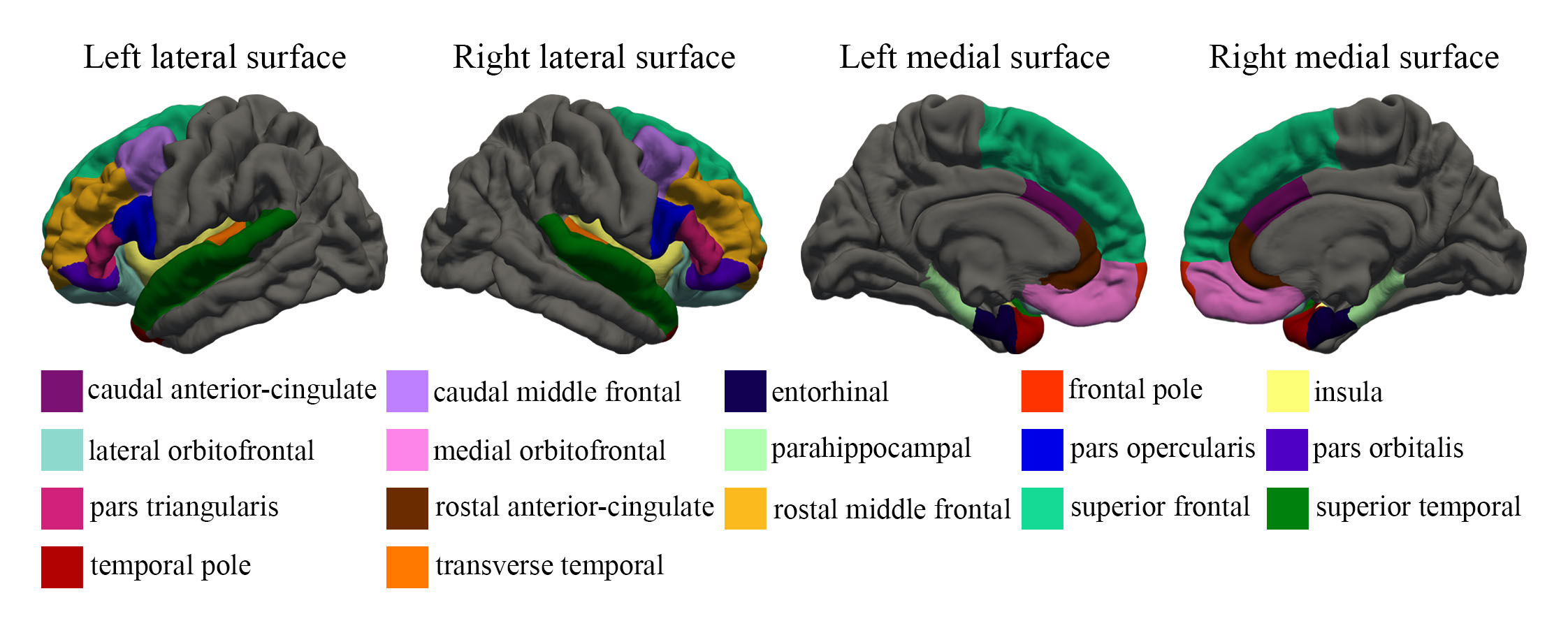 B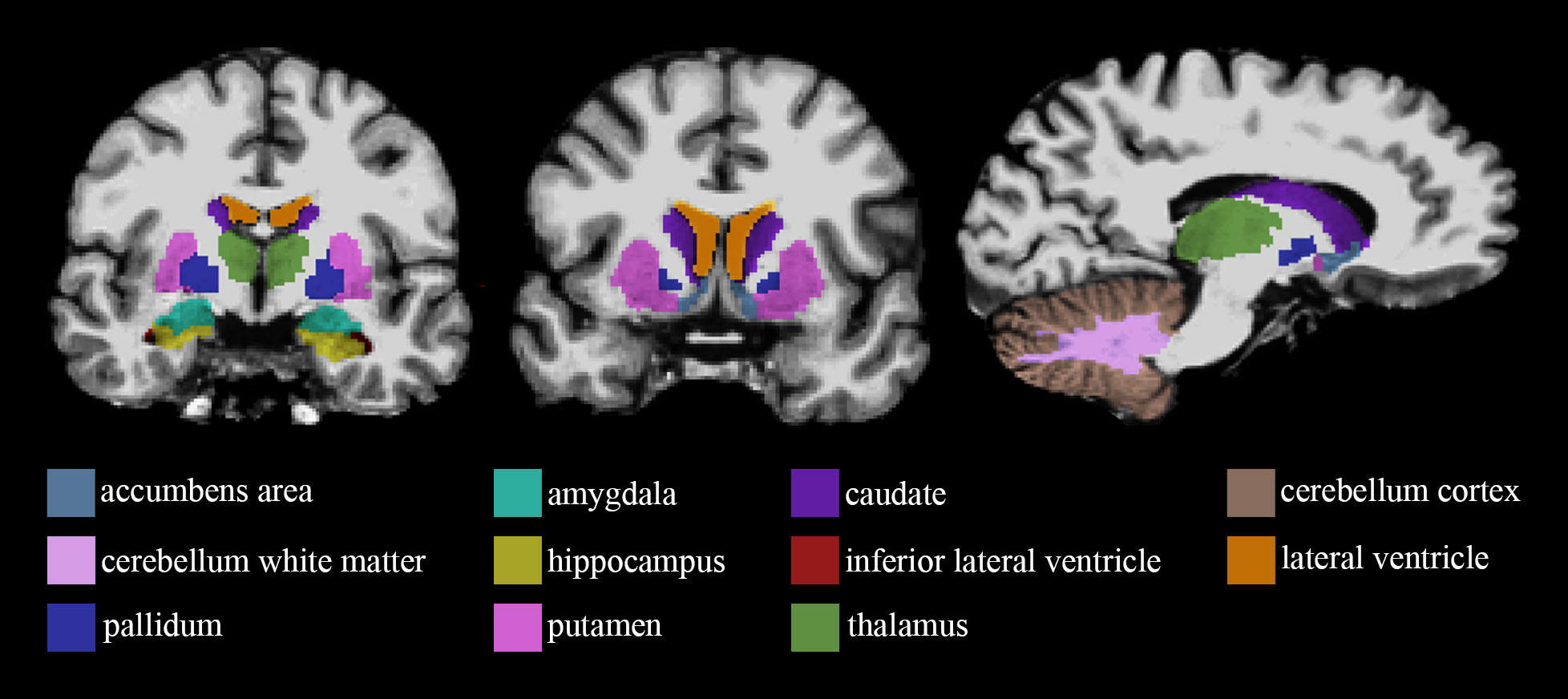 Supplementary Figure 2. Subgroup Analyses for Group by Time Interaction (Volume with ICV) for ROIs Surviving FDR Correction 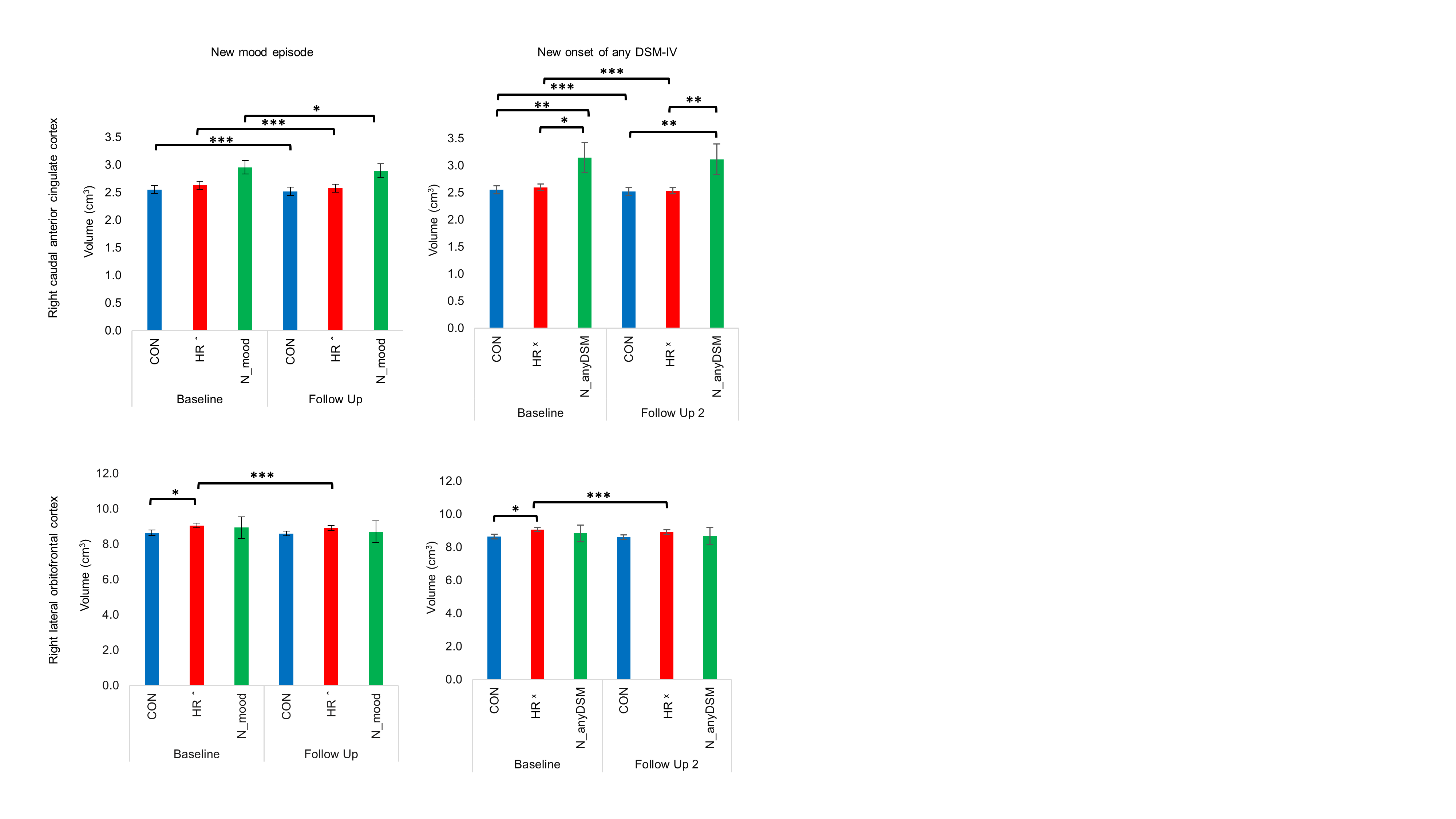 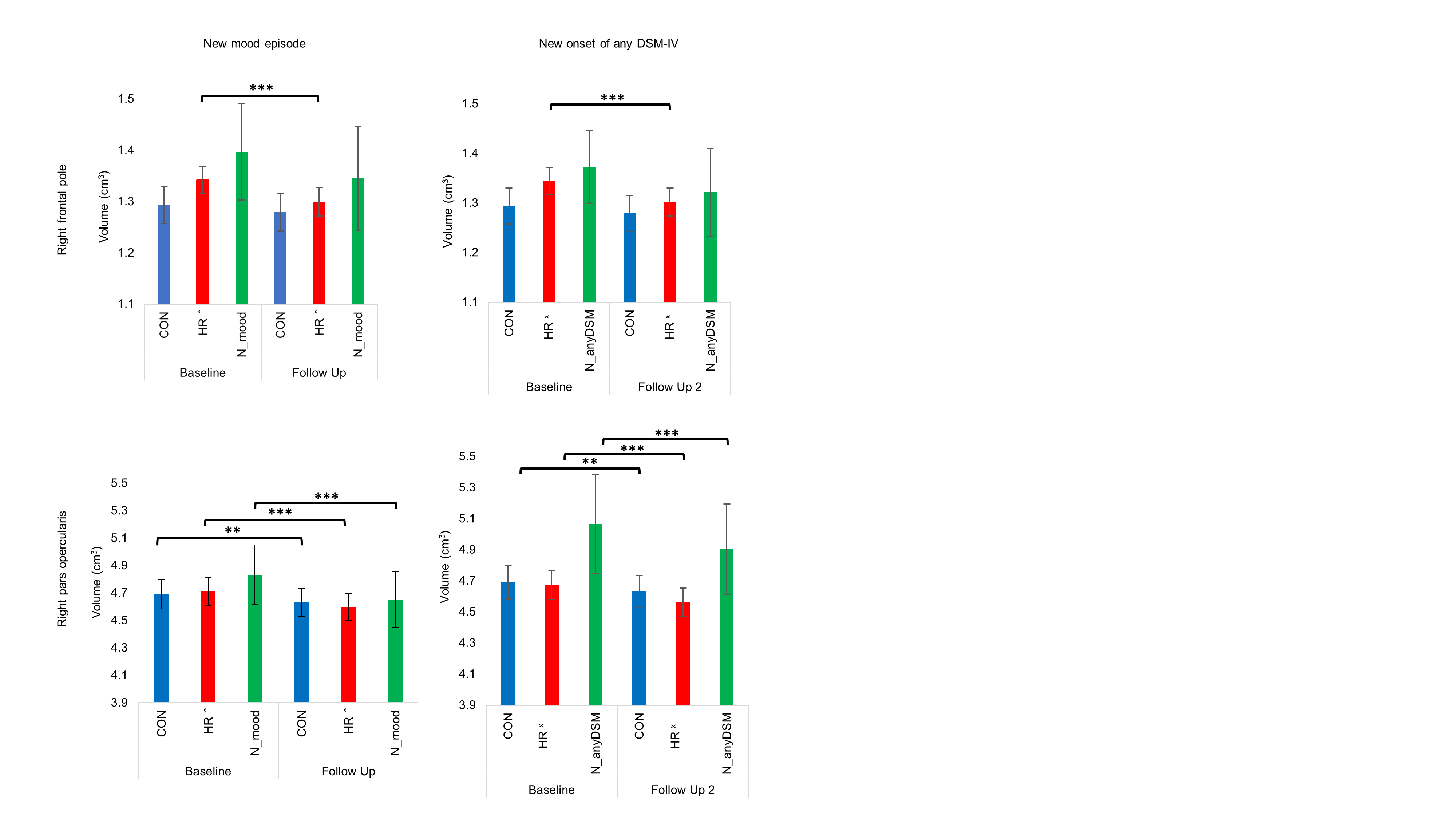 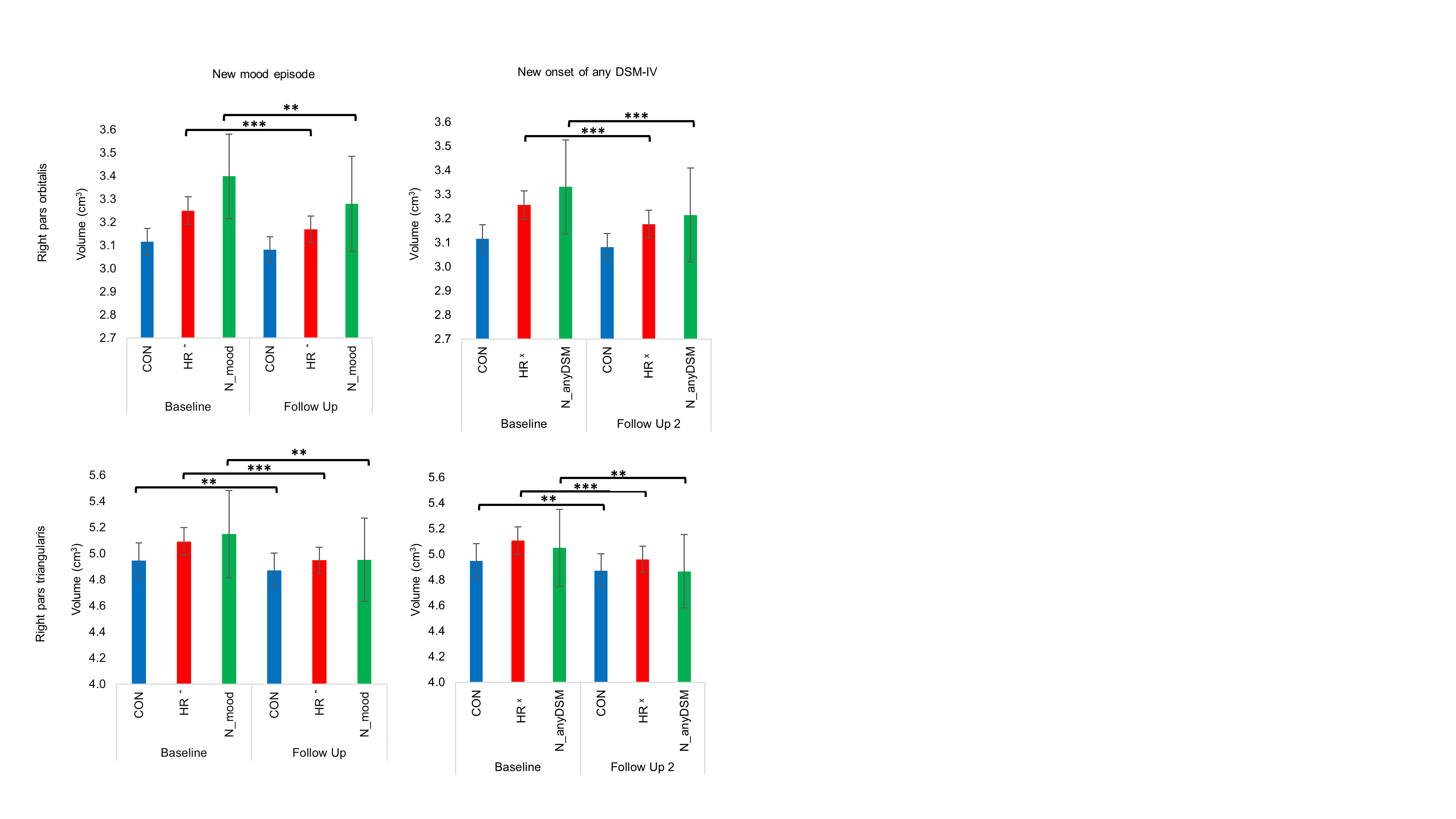 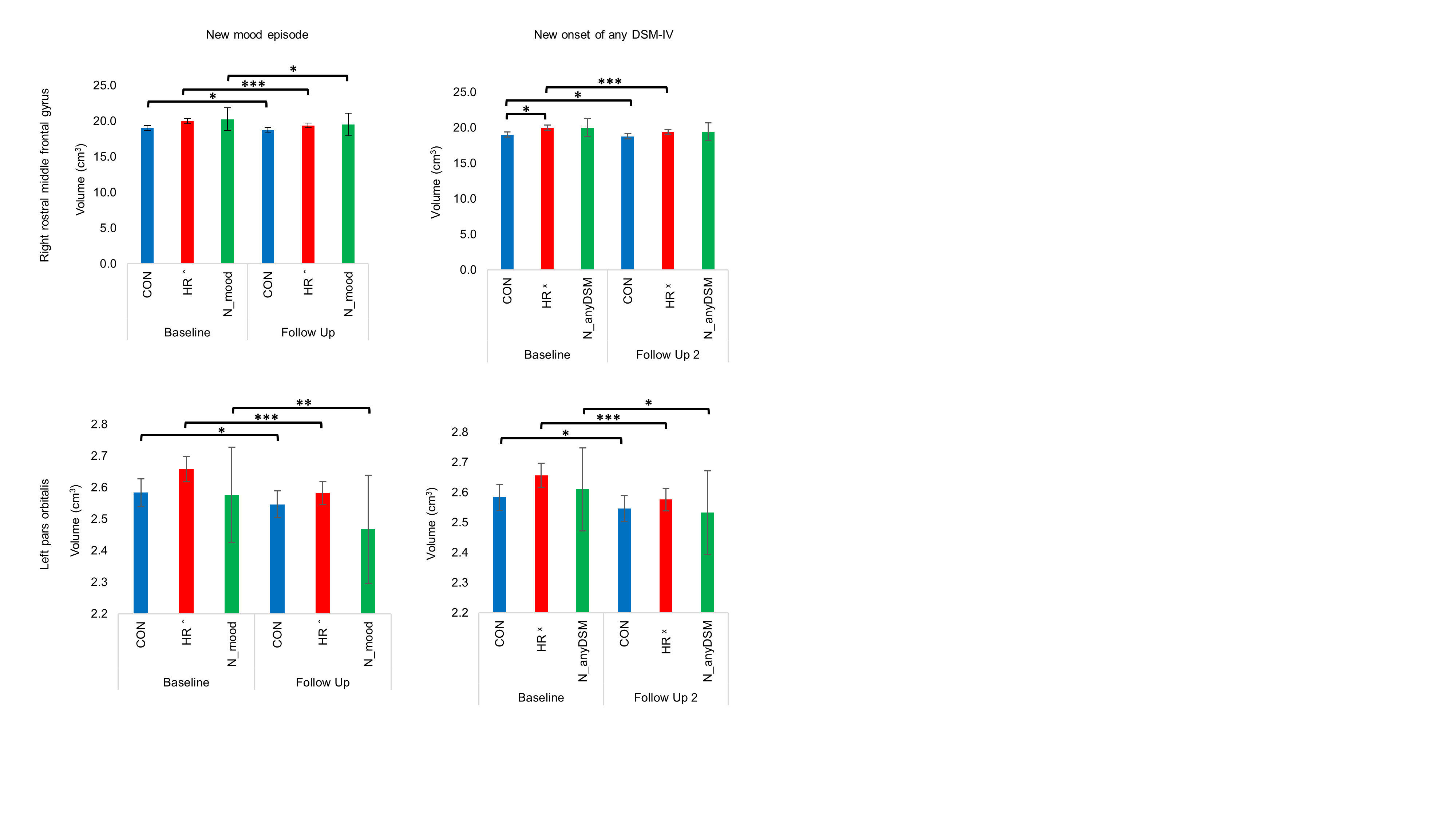 Simple effects tests were tested against Bonferroni-adjusted significance levels (p < α/9). CON: Control; HR  ̂: HR minus HR with new onset of mood episode; N_mood: HR with new onset of a mood episode; HR x: HR minus HR with new onset of any DSM-IV diagnosis; N_anyDSM: HR with new onset of any DSM-IV diagnosis. *p<.05/9, **p<.01/9 and ***p<.001/9.Figure S3. Subgroup Analyses for Group by Time Interaction (Thickness) for ROIs Surviving FDR Correction 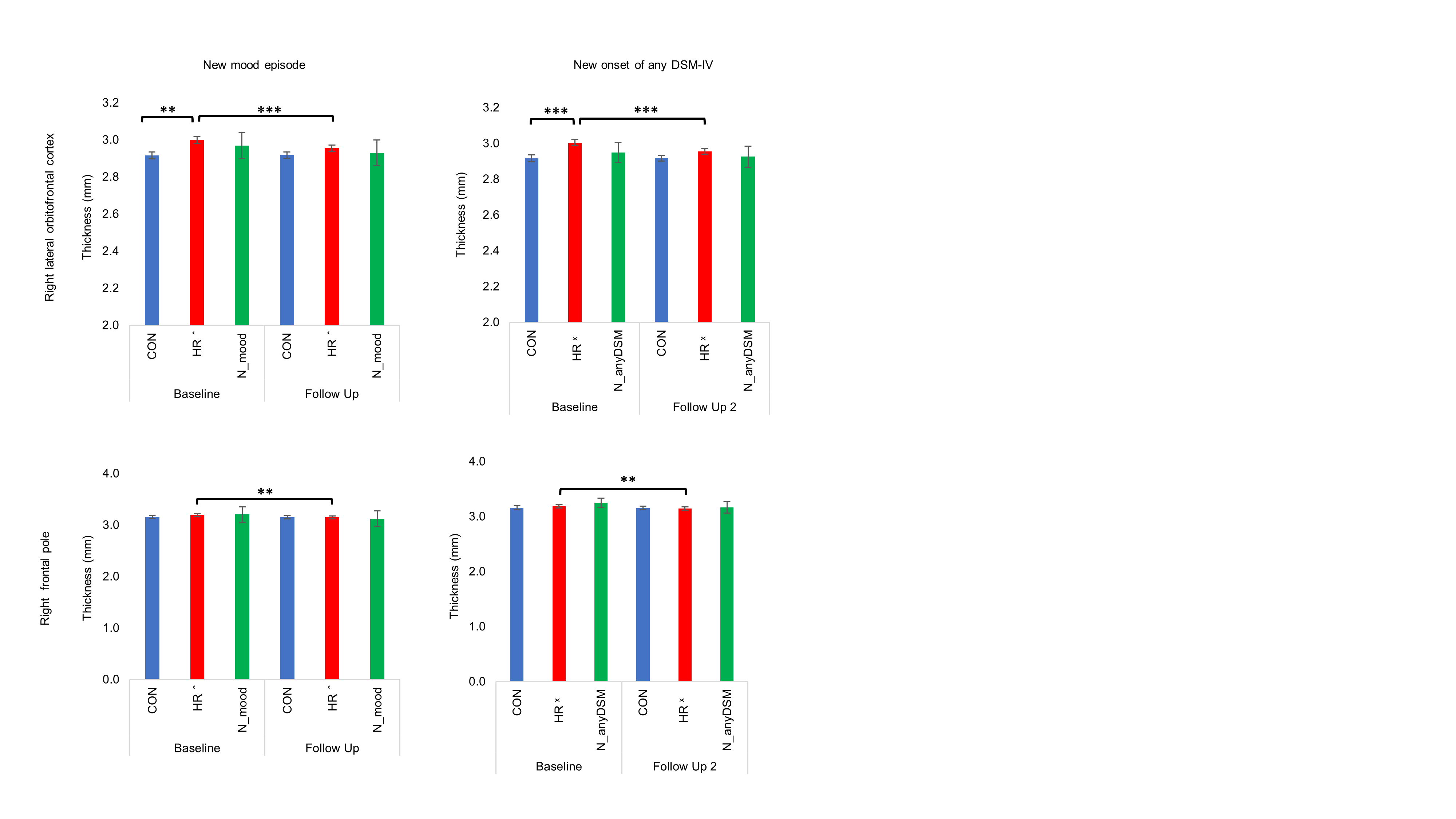 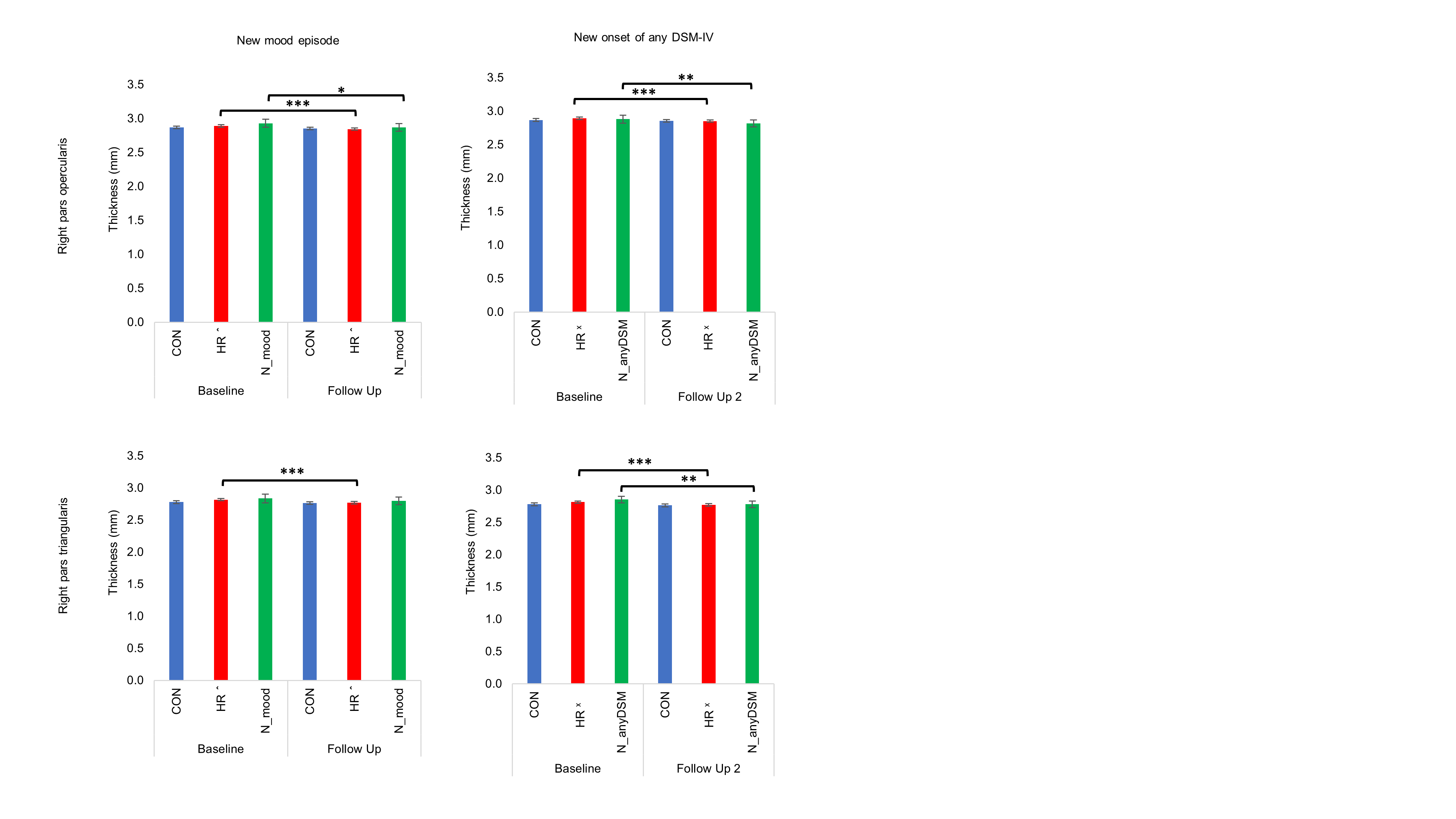 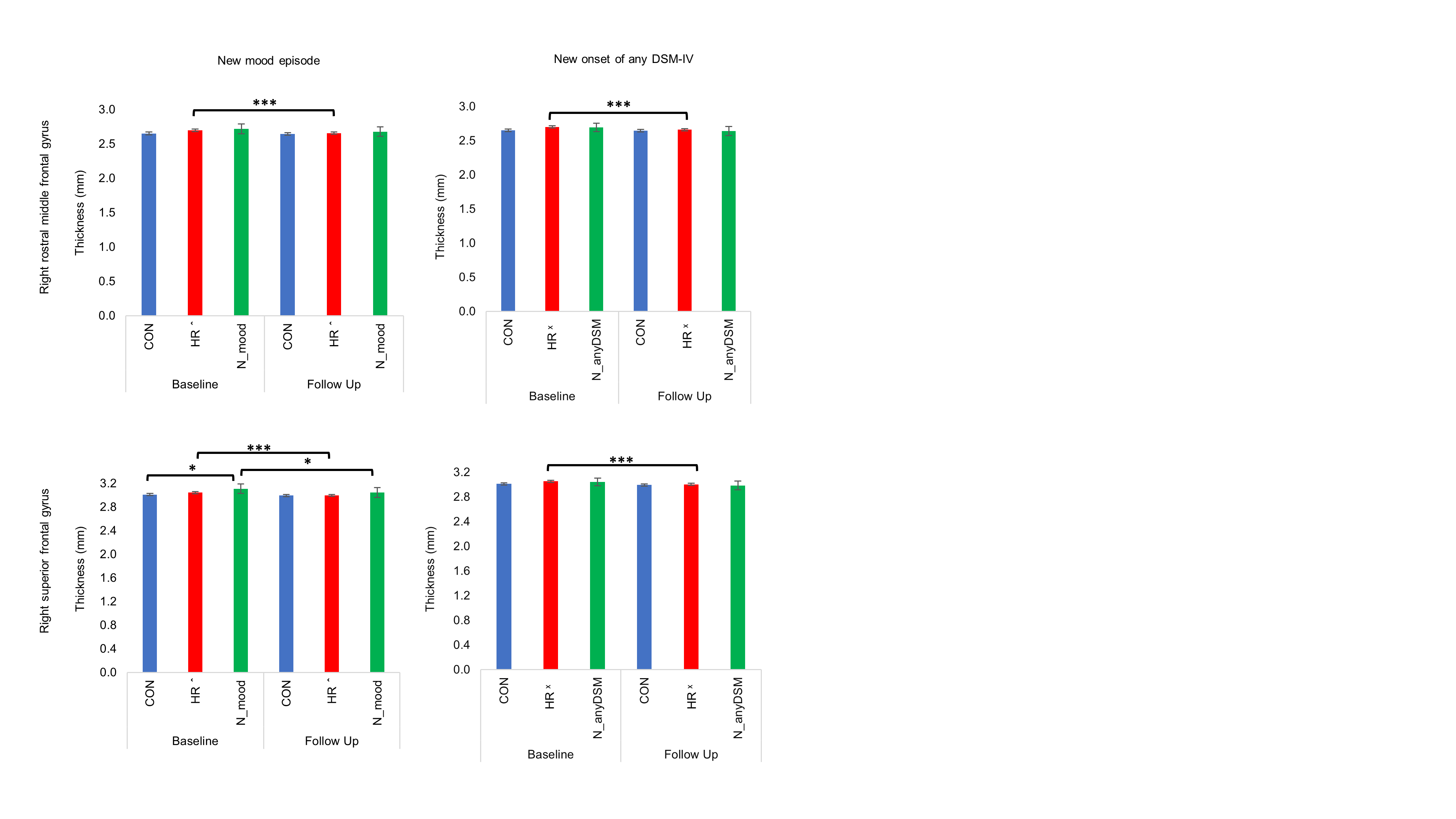 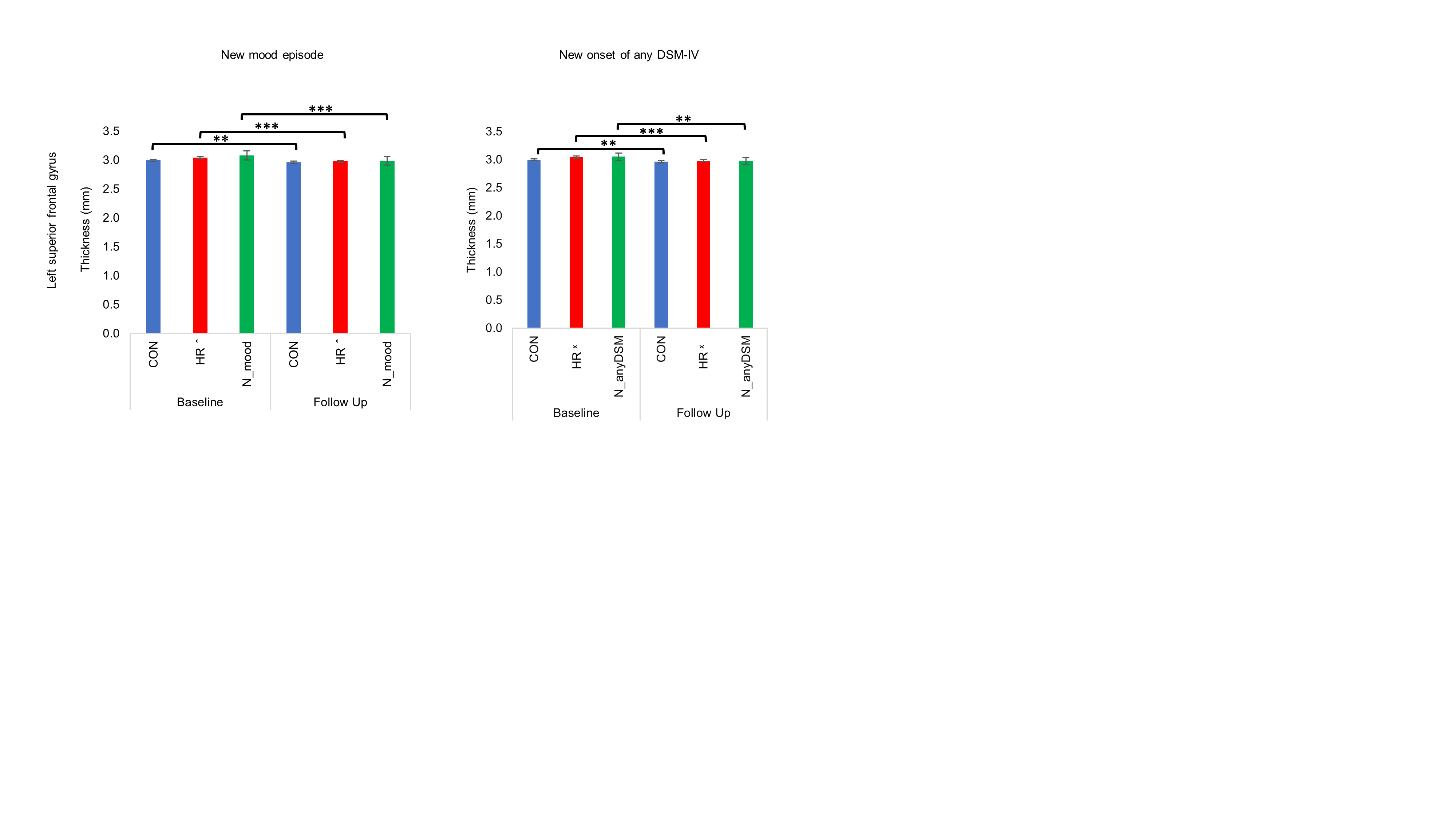 Simple effects tests were tested against Bonferroni-adjusted significance levels (p < α/9). CON: Control; HR  ̂: HR minus HR with new onset of mood episode; N_mood: HR with new onset of a mood episode; HR x: HR minus HR with new onset of any DSM-IV diagnosis; N_anyDSM: HR with new onset of any DSM-IV diagnosis. *p<.05/9, **p<.01/9 and ***p<.001/9.Figure S4. Subgroup Analyses for Group Effect (Volume and Thickness) for ROIs Surviving FDR Correction.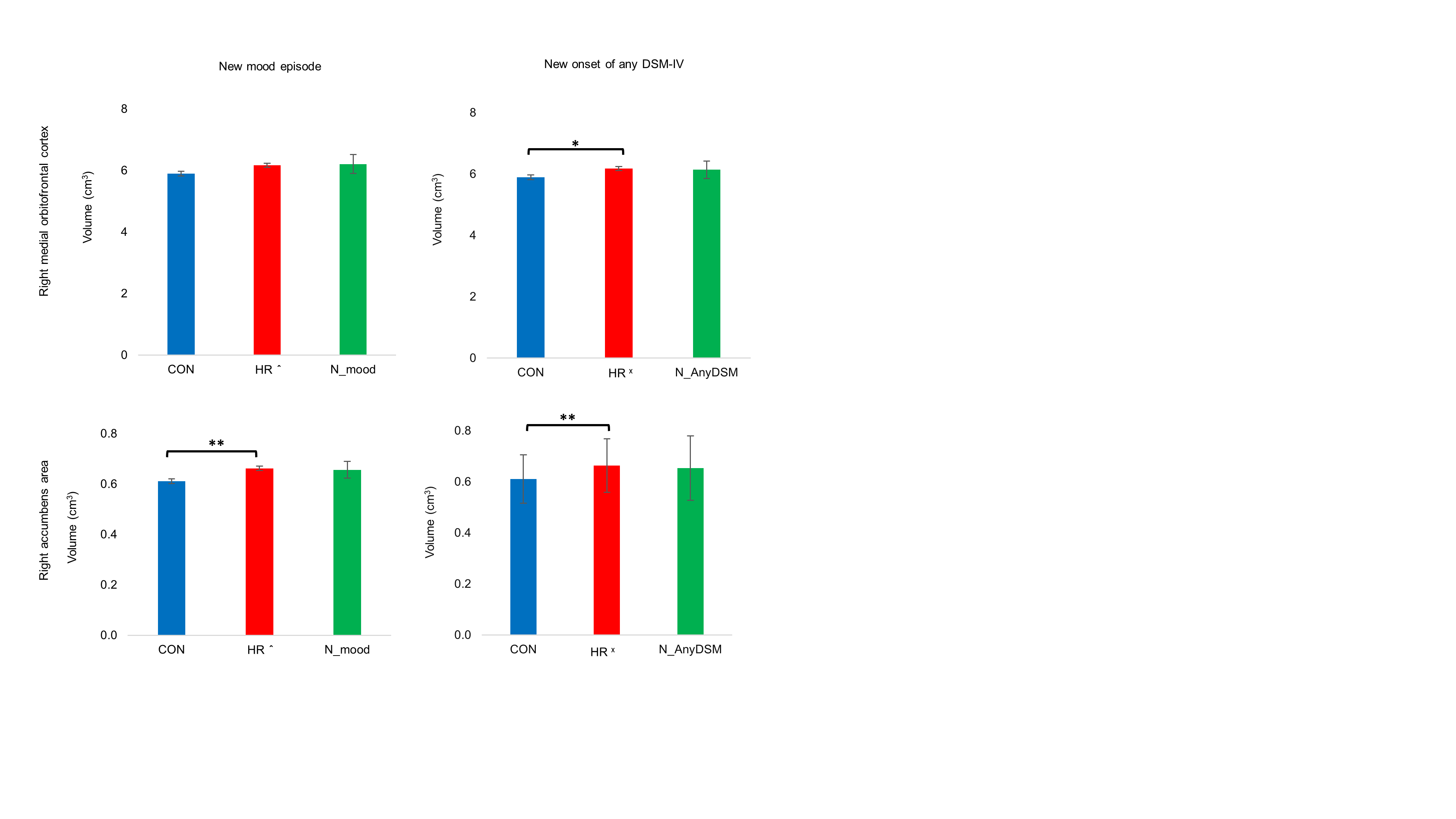 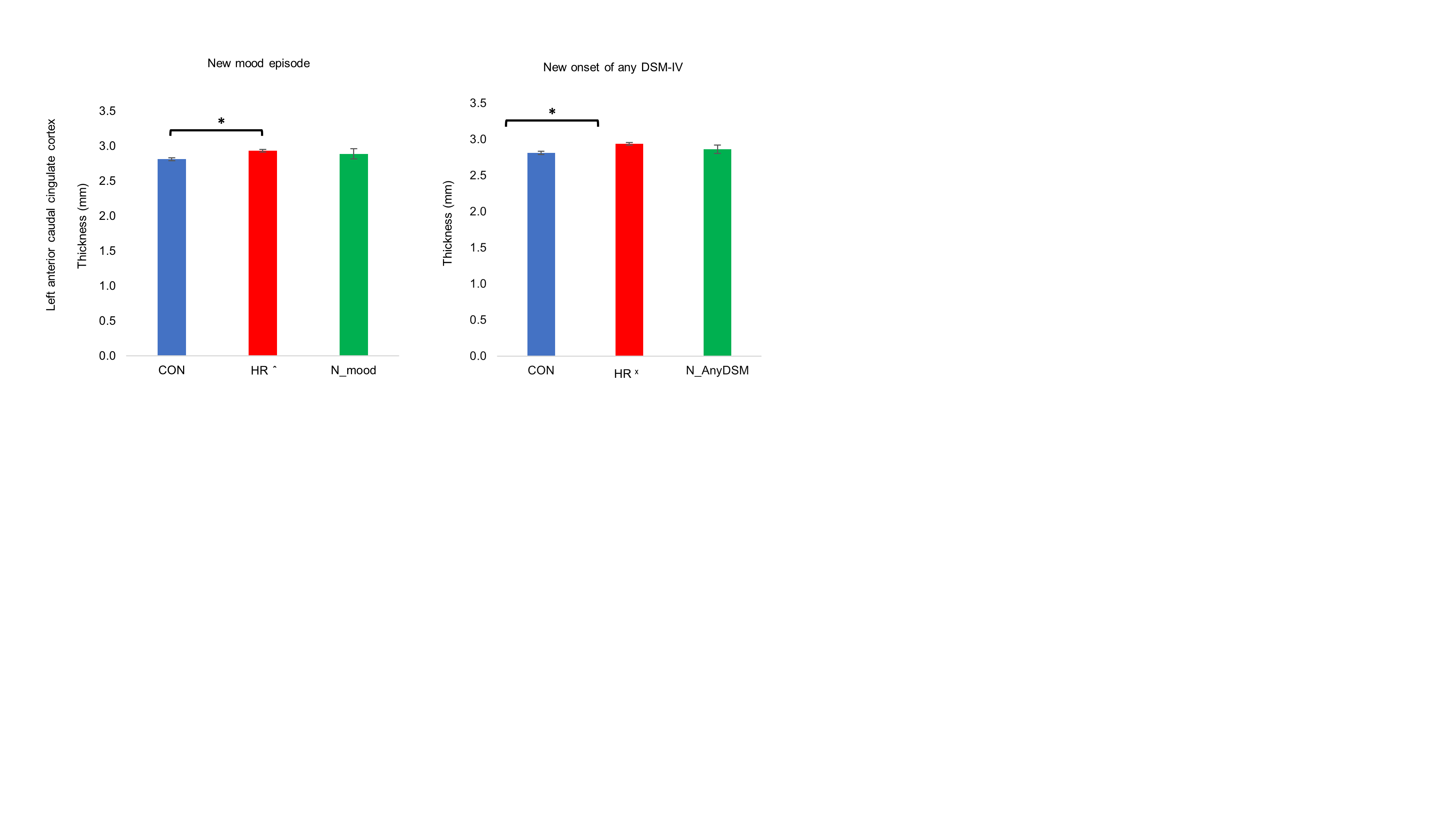 Simple effects tests were tested against Bonferroni-adjusted significance levels (p < α/3). CON: Control; HR  ̂: HR minus HR with new onset of mood episode; N_mood: HR with new onset of a mood episode; HR x: HR minus HR with new onset of any DSM-IV diagnosis; N_anyDSM: HR with new onset of any DSM-IV diagnosis. *p<.05/3, **p<.01/3 and ***p<.001/3.Supplementary Table S9. Effect Sizes for Longitudinal Subgroup Analyses: Effects Over Time in HR SubgroupsEffects sizes are shown for differences over time in HR subgroups. ^; Simple effect test (shown in Supplementary Figures 2 and 3) did not reveal a significant difference over time in HR subjects with new onset of a mood episode. #; Simple effect test (shown in Supplementary Figures 2 and 3) did not reveal a significant difference over time in HR subjects with a DSM IV diagnosis.ReferencesDale, A. M., Fischl, B., & Sereno, M. I. (1999). Cortical surface-based analysis: I. segmentation and surface reconstruction. Neuroimage, 9(2), 179-194. Desikan, R. S., Ségonne, F., Fischl, B., Quinn, B. T., Dickerson, B. C., Blacker, D., . . . Killiany, R. J. (2006). An automated labeling system for subdividing the human cerebral cortex on MRI scans into gyral based regions of interest. Neuroimage, 31(3), 968-980. Fischl, B., Liu, A., & Dale, A. M. (2001). Automated manifold surgery: constructing geometrically accurate and topologically correct models of the human cerebral cortex. IEEE Transactions on Medical Imaging, 20(1), 70-80. doi:10.1109/42.906426Fischl, B., Salat, D. H., Busa, E., Albert, M., Dieterich, M., Haselgrove, C., . . . Dale, A. M. (2002). Whole brain segmentation: automated labeling of neuroanatomical structures in the human brain. Neuron, 33(3), 341-355. Kovacs M. (1992). Children's Depression Inventory (CDI). In. New York: Multi-Health Systems.Montgomery, S. A., & Åsberg, M. (1979). A new depression scale designed to be sensitive to change. The British journal of psychiatry, 134(4), 382-389. Nurnberger, J. I., McInnis, M., Reich, W., Kastelic, E., Wilcox, H. C., Glowinski, A., . . . Gershon, E. S. (2011). A high-risk study of bipolar disorder: childhood clinical phenotypes as precursors of major mood disorders. Archives of General Psychiatry, 68(10), 1012-1020. doi:DOI 10.1001/archgenpsychiatry.2011.126Reuter, M. (2015). Edits. FreeSurfer. Retrieved from http://surfer.nmr.mgh.harvard.edu/fswiki/EditsReuter, M., Rosas, H. D., & Fischl, B. (2010). Highly accurate inverse consistent registration: a robust approach. Neuroimage, 53(4), 1181-1196. doi:10.1016/j.neuroimage.2010.07.020Tang, Y., Hojatkashani, C., Dinov, I. D., Sun, B., Fan, L., Lin, X., . . . Toga, A. W. (2010). The construction of a Chinese MRI brain atlas: a morphometric comparison study between Chinese and Caucasian cohorts. Neuroimage, 51(1), 33-41. Vadakkumpadan, F., Tong, Y., & Sun, Y. (2006). Statistical analysis of morphological differences between brains. International Journal of Neuroscience, 116(4), 407-418. Young, R., Biggs, J., Ziegler, V., & Meyer, D. (1978). A rating scale for mania: reliability, validity and sensitivity. The British journal of psychiatry, 133(5), 429-435. Cortical Gray Matter/ Subcortical White MatterSubcortical Gray MatterFrontal LobeLateral ventricleCaudal anterior cingulate cortexInferior lateral ventricleCaudal middle frontal gyrusCerebellum cortexLateral orbitofrontal cortexCerebellum white matterMedial orbitofrontal cortexThalamusFrontal poleCaudatePars opercularisPutamenPars orbitalisPallidumPars triangularisHippocampusRostral anterior cingulate cortexAmygdalaRostral middle frontal gyrusAccumbens areaSuperior frontal gyrusTemporal LobeEntorhinal cortexParahippocampal gyrusSuperior temporal gyrusTemporal poleTransverse temporal gyrusInsulaInsulaSupplementary Table S2. Baseline: Mean Region of Interest Values per Group.Supplementary Table S2. Baseline: Mean Region of Interest Values per Group.Supplementary Table S2. Baseline: Mean Region of Interest Values per Group.Supplementary Table S2. Baseline: Mean Region of Interest Values per Group.Supplementary Table S2. Baseline: Mean Region of Interest Values per Group.Supplementary Table S2. Baseline: Mean Region of Interest Values per Group.Supplementary Table S2. Baseline: Mean Region of Interest Values per Group.Supplementary Table S2. Baseline: Mean Region of Interest Values per Group.Supplementary Table S2. Baseline: Mean Region of Interest Values per Group.Supplementary Table S2. Baseline: Mean Region of Interest Values per Group.Surface Area (cm2)Surface Area (cm2)Surface Area (cm2)Thickness (mm)Thickness (mm)Gray Matter Volume (cm3)Gray Matter Volume (cm3)White Matter Volume (cm3)White Matter Volume (cm3)ControlAt-RiskControlControlAt-RiskControlAt-RiskControlAt-RiskMean (SD)Mean (SD)Mean (SD)Mean (SD)Mean (SD)Mean (SD)Mean (SD)Mean (SD)Mean (SD)Frontal LobeCaudate anterior cingulate cortex7.56(1.56)7.78(1.29)2.92(0.22)2.92(0.22)2.83(0.18)2.35(0.51)2.50(0.49)3.07(0.52)3.11(0.44)Caudal middle frontal gyrus23.40(3.56)23.51(3.55)2.75(0.12)2.75(0.12)2.79(0.14)7.22(1.21)7.39(1.33)6.38(0.99)6.34(0.93)Lateral orbitofrontal cortex27.65(3.21)27.89(3.17)2.95(0.13)2.95(0.13)3.00(0.14)8.75(1.06)9.10(1.22)6.77(0.89)6.80(0.91)Medial orbitofrontal cortex18.70(2.40)19.10(2.47)2.75(0.14)2.75(0.14)2.78(0.16)5.83(0.76)6.11(0.91)3.45(0.59)3.48(0.62)Frontal pole2.54(0.42)2.57(0.38)3.15(0.22)3.15(0.22)3.21(0.26)1.12(0.20)1.17(0.20)0.27(0.06)0.26(0.06)Pars opercularis15.96(2.34)15.99(2.35)2.87(0.13)2.87(0.13)2.88(0.15)5.15(0.76)5.24(0.91)3.56(0.67)3.51(0.68)Pars orbitalis7.32(0.84)7.42(0.91)3.09(0.18)3.09(0.18)3.10(0.20)2.85(0.32)2.96(0.41)1.05(0.19)1.03(0.16)Pars triangularis14.44(2.44)14.51(2.16)2.76(0.15)2.76(0.15)2.80(0.15)4.58(0.84)4.70(0.81)3.14(0.56)3.14(0.55)Rostral anterior cingulate cortex7.84(1.39)8.00(1.47)3.14(0.13)3.14(0.13)3.18(0.18)2.76(0.49)2.88(0.55)2.37(0.35)2.38(0.35)Rostral middle frontal gyrus60.87(7.51)61.75(7.85)2.63(0.14)2.63(0.14)2.68(0.15)18.67(2.61)19.48(3.02)12.88(1.83)12.86(2.09)Superior frontal gyrus73.85(8.86)75.00(8.90)3.01(0.13)3.01(0.13)3.05(0.17)25.44(3.11)26.40(3.74)18.12(2.78)18.17(2.77)Temporal LobeEntorhinal cortex3.71(0.74)3.70(0.68)3.77(0.22)3.77(0.22)3.76(0.23)1.89(0.35)1.87(0.34)0.74(0.19)0.73(0.16)Parahippocampal gyrus7.07(0.94)7.24(1.04)3.05(0.21)3.05(0.21)3.06(0.24)2.51(0.31)2.57(0.37)1.64(0.29)1.65(0.29)Superior temporal gyrus37.72(3.92)37.76(4.37)3.08(0.13)3.08(0.13)3.11(0.17)13.33(1.59)13.59(1.95)7.05(1.04)6.98(1.12)Temporal pole4.51(0.49)4.57(0.57)4.07(0.21)4.07(0.21)4.09(0.21)2.63(0.28)2.73(0.29)0.64(0.11)0.64(0.11)Transverse temporal pole3.98(0.53)3.97(0.68)2.66(0.18)2.66(0.18)2.71(0.20)1.20(0.18)1.21(0.22)0.67(0.10)0.66(0.11)InsulaInsula22.68(0.93)22.80(2.86)	3.24(0.13)3.24(0.13)3.27(0.13)7.29(0.99)7.47(0.99)8.95(1.17)8.95(1.09)SubcorticalLateral ventricleN/AN/AN/AN/AN/A6.00(3.31)6.26(3.57)N/AN/AInferior lateral ventricleN/AN/AN/AN/AN/A0.20(0.10)0.19(0.12)N/AN/ACerebellum cortexN/AN/AN/AN/AN/A58.97(6.99)60.84(7.26)N/AN/ACerebellum white matterN/AN/AN/AN/AN/A16.90(2.50)16.99(1.97)N/AN/AThalamusN/AN/AN/AN/AN/A8.23(0.87)8.27(0.86)N/AN/ACaudateN/AN/AN/AN/AN/A4.01(0.53)4.02(0.53)N/AN/APutamenN/AN/AN/AN/AN/A5.99(0.67)6.06(0.77)N/AN/APallidumN/AN/AN/AN/AN/A1.50(0.21)1.51(0.21)N/AN/AHippocampusN/AN/AN/AN/AN/A5.60(0.44)4.58(0.44)N/AN/AAmygdalaN/AN/AN/AN/AN/A1.79(0.19)1.81(0.21)N/AN/AAccumbens areaN/AN/AN/AN/AN/A0.64(0.08)0.69(0.10)N/AN/ASupplementary Table S3. Follow-Up: Mean Region of Interest Values per Group.Supplementary Table S3. Follow-Up: Mean Region of Interest Values per Group.Supplementary Table S3. Follow-Up: Mean Region of Interest Values per Group.Supplementary Table S3. Follow-Up: Mean Region of Interest Values per Group.Supplementary Table S3. Follow-Up: Mean Region of Interest Values per Group.Supplementary Table S3. Follow-Up: Mean Region of Interest Values per Group.Supplementary Table S3. Follow-Up: Mean Region of Interest Values per Group.Supplementary Table S3. Follow-Up: Mean Region of Interest Values per Group.Supplementary Table S3. Follow-Up: Mean Region of Interest Values per Group.Surface Area (cm2)Surface Area (cm2)Thickness (mm)Thickness (mm)Gray Matter Volume (cm3)Gray Matter Volume (cm3)White Matter Volume (cm3)White Matter Volume (cm3)ControlAt-RiskControlAt-RiskControlAt-RiskControlAt-RiskMean (SD)Mean (SD)Mean (SD)Mean (SD)Mean (SD)Mean (SD)Mean (SD)Mean (SD)Frontal LobeCaudate anterior cingulate cortex7.57(1.63)7.72(1.30)2.78(0.20)2.87(0.21)2.31(0.52)2.44(0.48)3.10(0.52)3.12(0.44Caudal middle frontal gyrus23.15(3.51)23.23(3.52)2.73(0.132.74(0.14)7.08(1.17)7.17(1.29)6.39(0.99)6.36(0.94)Lateral orbitofrontal cortex27.53(3.17)27.80(3.33)2.94(0.13)2.96(0.13)8.66(0.98)8.93(1.20)6.81(0.90)6.83(0.94)Medial orbitofrontal cortex18.62(2.60)19.14(2.52)2.73(0.14)2.74(0.15)5.74(0.75)6.01(0.89)3.46(0.64)3.50(0.62)Frontal pole2.54(0.43)2.55(0.38)3.13(0.21)3.16(0.25)1.10(0.20)1.13(0.21)0.27(0.07)0.26(0.06)Pars opercularis15.87(2,32)15.87(2.35)2.84(0.12)2.83(0.14)5.07(0.72)5.10(0.88)3.58(0.66)3.53(0.67)Pars orbitalis7.30(0.83)7.33(0.91)3.07(0.17)3.06(0.19)2.81(0.31)2.88(0.40)1.05(0.19)1.03(0.17)Pars triangularis14.33(2.38)14.35(2.16)2.73(0.14)2.75(0.14)4.50(0.80)4.56(0.77)3.15(0.57)3.14(0.57)Rostral anterior cingulate cortex7.83(1.40)7.96(1.46)3.13(0.12)3.15(0.17)2.73(0.50)2.84(0.54)2.38(0.35)2.40(0.35)Rostral middle frontal gyrus60.51(7.44)61.13(7.71)2.61(0.12)2.63(0.15)18.34(2.49)18.86(2.91)12.94(1.86)12.88(2.12)Superior frontal gyrus73.25(8.80)74.42(9.10)2.98(0.14)2.99(0.16)24.99(2.95)25.69(3.70)18.13(2.80)18.21(2.84)Temporal LobeEntorhinal cortex3.68(0.70)3.67(0.66)3.77(0.19)3.78(0.21)1.89(0.32)1.87(0.34)0.73(0.19)0.73(0.16)Parahippocampal gyrus7.03(0.93)7.18(1.05)3.01(0.21)3.02(0.23)2.46(0.31)2.51(0.36)1.64(0.29)1.66(0.29)Superior temporal gyrus37.55(3.88)37.50(4.39)3.05(0.13)3.06(0.15)13.11(1.49)13.26(1.89)7.08(1.04)7.04(1.14)Temporal pole4.49(0.49)4.55(0.59)4.07(0.22)4.08(0.21)2.62(0.28)2.70(0.30)0.64(0.11)0.64(0.11)Transverse temporal pole3.94(0.51)3.91(0.68)2.63(0.18)2.67(0.17)1.17(0.17)1.18(0.20)0.66(0.10)0.66(0.12)InsulaInsula22.58(2.84)22.70(2.84)3.21(0.13)3.23(0.13)7.18(0.94)7.35(0.98)8.95(1.16)8.95(1.10)SubcorticalLateral ventricleN/AN/AN/AN/A6.31(3.63)6.62(3.76)N/AN/AInferior lateral ventricleN/AN/AN/AN/A0.20(0.10)0.20(0.10)N/AN/ACerebellum cortexN/AN/AN/AN/A57.95(6.80)60.13(7.24)N/AN/ACerebellum white matterN/AN/AN/AN/A16.78(2.41)16.95(1.94)N/AN/AThalamusN/AN/AN/AN/A8.17(0.84)8.21(0.86)N/AN/ACaudateN/AN/AN/AN/A3.99(0.53)3.98(0.53)N/AN/APutamenN/AN/AN/AN/A5.95(0.66)5.99(0.76)N/AN/APallidumN/AN/AN/AN/A1.50(0.21)1.52(0.22)N/AN/AHippocampusN/AN/AN/AN/A4.57(0.46)4.57(0.46)N/AN/AAmygdalaN/AN/AN/AN/A1.79(0.19)1.80(0.21)N/AN/AAccumbens areaN/AN/AN/AN/A0.64(0.08)0.68(0.10)N/AN/ABaseline (B)Baseline (B)Follow Up(FW)Follow Up(FW)FW vs. B controlling for Age and SexFW vs. B controlling for Age and SexFW vs. B controlling for Age and SexFW vs. B controlling for Age and SexFW vs. B controlling for Age, Sex and ICV/TSAbFW vs. B controlling for Age, Sex and ICV/TSAbFW vs. B controlling for Age, Sex and ICV/TSAbFW vs. B controlling for Age, Sex and ICV/TSAbFW vs. B controlling for Age, Sex and ICV/TSAbFW vs. B controlling for Age, Sex and ICV/TSAbBaseline (B)Baseline (B)Follow Up(FW)Follow Up(FW)Mean (SD)Mean (SD)Mean (SD)ppFDR qFDR qDirectionDirectionppFDR qFDR qDirectionSurface Area (cm2)Frontal lobe RH caudal anterior cingulate cortex8.24 (1.65)8.21 (1.63)8.21 (1.63)2.5x10-22.5x10-21.0x10-21.0x10-2B>FWB>FW2.5x10-22.5x10-21.0x10-21.0x10-2B>FWLH caudal middle frontal gyrus24.24 (4.05)23.95 (4.01)23.95 (4.01)5.7x10-185.7x10-181.5x10-3 a1.5x10-3 aB>FWB>FW5.7x10-185.7x10-181.0x10-3 a1.0x10-3 aB>FWRH caudal middle frontal gyrus 22.70 (3.75)22.46 (3.73)22.46 (3.73)2.9x10-132.9x10-132.0x10-3 a2.0x10-3 aB>FWB>FW2.9x10-132.9x10-131.5x10-3 a1.5x10-3 aB>FWLH lateral orbitofrontal cortex27.69 (3.23)27.51 (3.22)27.51 (3.22)6.5x10-56.5x10-57.4x10-3 a7.4x10-3 aB>FWB>FW6.5x10-56.5x10-56.9x10-3 a6.9x10-3 aB>FWLH frontal pole2.15 (0.41)2.11 (0.42)2.11 (0.42)3.7x10-33.7x10-39.8x10-3 a9.8x10-3 aB>FWB>FW3.7x10-33.7x10-39.8x10-3 a9.8x10-3 aB>FWLH pars opercularis17.40 (2.81)17.27 (2.77)17.27 (2.77)2.0x10-92.0x10-93.9x10-3 a3.9x10-3 aB>FWB>FW2.0x10-92.0x10-93.4x10-3 a3.4x10-3 aB>FWRH pars opercularis 14.55 (2.41)14.47 (2.43)14.47 (2.43)1.3x10-61.3x10-65.9x10-3 a5.9x10-3 aB>FWB>FW1.3x10-61.3x10-65.4x10-3 a5.4x10-3 aB>FWLH pars orbitalis6.58 (0.81)6.51 (6.51)6.51 (6.51)1.6x10-41.6x10-48.3x10-3 a8.3x10-3 aB>FWB>FW1.6x10-41.6x10-48.3x10-3 a8.3x10-3 aB>FWRH pars orbitalis 8.19 (1.16)8.12 (1.15)8.12 (1.15)1.4x10-31.4x10-38.8x10-3 a8.8x10-3 aB>FWB>FW1.4x10-31.4x10-38.8x10-3 a8.8x10-3 aB>FWLH pars triangularis13.39 (2.23)13.27 (2.21)13.27 (2.21)7.7x10-97.7x10-94.4x10-3 a4.4x10-3 aB>FWB>FW7.7x10-97.7x10-93.9x10-3 a3.9x10-3 aB>FWRH pars triangularis15.57 (2.78)15.42 (2.75)15.42 (2.75)3.8x10-83.8x10-85.4x10-3 a5.4x10-3 aB>FWB>FW3.8x10-83.8x10-84.9x10-3 a4.9x10-3 aB>FWLH rostral middle frontal gyrus60.22 (8.05)59.66 (7.97)59.66 (7.97)3.3x10-83.3x10-84.9x10-3 a4.9x10-3 aB>FWB>FW3.3x10-83.3x10-84.4x10-3 a4.4x10-3 aB>FWRH rostral middle frontal gyrus62.60 (8.09)62.13 (7.92)62.13 (7.92)3.5x10-63.5x10-66.4x10-3 a6.4x10-3 aB>FWB>FW3.5x10-63.5x10-65.9x10-3 a5.9x10-3 aB>FWLH superior frontal gyrus 75.79 (9.14)75.21 (9.21)75.21 (9.21)4.0x10-124.0x10-122.9x10-3 a2.9x10-3 aB>FWB>FW4.0x10-124.0x10-122.5x10-3 a2.5x10-3 aB>FWRH superior frontal gyrus73.33 (9.18)72.73 (9.28)72.73 (9.28)5.3x10-165.3x10-165.0x10-3 a5.0x10-3 aB>FWB>FW5.3x10-165.3x10-161.0x10-3 a1.0x10-3 aB>FWTemporal lobe LH parahippocampal gyrus7.30 (1.06)7.26 (1.05)7.26 (1.05)2.2x10-32.2x10-39.3x10-3 a9.3x10-3 aB>FWB>FW2.2x10-32.2x10-39.3x10-3 a9.3x10-3 aB>FWRH parahippocampal gyrus7.04 (1.09)6.99 (1.10)6.99 (1.10)4.4x10-64.4x10-66.4x10-3 a6.4x10-3 aB>FWB>FW4.4x10-64.4x10-66.4x10-3 a6.4x10-3 aB>FWLH superior temporal gyrus38.66 (4.72)38.43 (4.73)38.43 (4.73)4.8x10-134.8x10-132.0x10-3 a2.0x10-3 aB>FWB>FW4.8x10-134.8x10-132.0x10-3 a2.0x10-3 aB>FWRH superior temporal gyrus36.81 (4.06)36.60 (4.06)36.60 (4.06)1.3x10-111.3x10-112.9x10-3 a2.9x10-3 aB>FWB>FW1.3x10-111.3x10-112.9x10-3 a2.9x10-3 aB>FWLH transverse temporal gyrus 4.56 (0.78)4.51 (0.76)4.51 (0.76)1.3x10-41.3x10-47.8x10-3 a7.8x10-3 aB>FWB>FW1.3x10-41.3x10-47.8x10-3 a7.8x10-3 aB>FWRH transverse temporal gyrus3.39 (0.61)3.34 (0.60)3.34 (0.60)9.7x10-59.7x10-57.4x10-3 a7.4x10-3 aB>FWB>FW9.6x10-59.6x10-57.4x10-3 a7.4x10-3 aB>FWInsula LH insula22.77 (2.96)22.62 (2.95)22.62 (2.95)2.8x10-22.8x10-21.1x10-21.1x10-2B>FWB>FW2.8x10-22.8x10-21.1x10-21.1x10-2B>FWGray Matter Volume (cm3)Frontal lobeLH caudal anterior cingulate cortex2.26 (0.63)2.21 (0.62)2.21 (0.62)2.1x10-142.1x10-146.4x10-3 a6.4x10-3 aB>FWB>FW3.5x10-163.5x10-163.9x10-3 a3.9x10-3 aB>FWRH caudal anterior cingulate cortex2.62 (0.59)2.58 (0.59)2.58 (0.59)9.9x10-179.9x10-173.9x10-3 a3.9x10-3 aB>FWB>FW4.3x10-144.3x10-145.9x10-3 a5.9x10-3 aB>FWLH caudal middle frontal gyrus7.50 (1.41)7.31 (1.37)7.31 (1.37)5.3x10-145.3x10-147.4x10-3 a7.4x10-3 aB>FWB>FW4.3x10-144.3x10-146.4x10-3 a6.4x10-3 aB>FWRH caudal middle frontal gyrus7.15 (1.37)6.96 (1.34)6.96 (1.34)4.4x10-144.4x10-146.9x10-3 a6.9x10-3 aB>FWB>FW5.2x10-145.2x10-147.4x10-3 a7.4x10-3 aB>FWLH lateral orbitofrontal cortex9.04 (1.16)8.87 (1.10)8.87 (1.10)1.2x10-131.2x10-138.3x10-3 a8.3x10-3 aB>FWB>FW2.2x10-132.2x10-138.3x10-3 a8.3x10-3 aB>FWRH lateral orbitofrontal cortex8.89 (1.24)8.78 (1.20)8.78 (1.20)4.1x10-34.1x10-31.5x10-2 a1.5x10-2 aB>FWB>FW2.1x10-52.1x10-51.4x10-2 a1.4x10-2 aB>FWLH medial orbitofrontal cortex5.90 (0.94)5.78 (0.92)5.78 (0.92)5.6x10-65.6x10-61.3x10-2 a1.3x10-2 aB>FWB>FW3.9x10-63.9x10-61.3x10-2 a1.3x10-2 aB>FWRH medial orbitofrontal cortex6.10 (0.90)6.04 (0.89)6.04 (0.89)4.1x10-34.1x10-31.6x10-2 a1.6x10-2 aB>FWB>FW2.3x10-32.3x10-31.5x10-2 a1.5x10-2 aB>FWLH frontal pole0.97 (0.21)0.94 (0.21)0.94 (0.21)5.4x10-145.4x10-147.8x10-3 a7.8x10-3 aB>FWB>FW4.9x10-144.9x10-146.9x10-3 a6.9x10-3 aB>FWRH frontal pole1.33 (0.26)1.29 (0.26)1.29 (0.26)2.2x10-72.2x10-71.3x10-2 a1.3x10-2 aB>FWB>FW1.3x10-71.3x10-71.3x10-2 a1.3x10-2 aB>FWLH pars opercularis5.70 (1.03)5.56 (0.99)5.56 (0.99)5.6x10-195.6x10-191.0x10-3 a1.0x10-3 aB>FWB>FW1.5x10-181.5x10-181.0x10-3 a1.0x10-3 aB>FWRH pars opercularis4.71 (0.84)4.61 (0.81)4.61 (0.81)4.3x10-164.3x10-164.9x10-3 a4.9x10-3 aB>FWB>FW8.3x10-168.3x10-164.4x10-3 a4.4x10-3 aB>FWLH pars orbitalis2.63 (0.35)2.56 (0.34)2.56 (0.34)1.1x10-121.1x10-129.3x10-3 a9.3x10-3 aB>FWB>FW1.0x10-121.0x10-128.8x10-3 a8.8x10-3 aB>FWRH pars orbitalis3.21 (0.50)3.14 (0.49)3.14 (0.49)5.7x10-175.7x10-172.5x10-3 a2.5x10-3 aB>FWB>FW1.3x10-111.3x10-119.3x10-3 a9.3x10-3 aB>FWLH pars triangularis4.26 (0.81)4.14 (0.77)4.14 (0.77)5.7x10-175.7x10-172.9x10-3 a2.9x10-3 aB>FWB>FW8.3x10-178.3x10-172.9x10-3 a2.9x10-3 aB>FWRH pars triangularis5.04 (0.98)4.92 (0.93)4.92 (0.93)2.5x10-132.5x10-138.8x10-3 a8.8x10-3 aB>FWB>FW1.7x10-131.7x10-137.8x10-3 a7.8x10-3 aB>FWLH rostral anterior cingulate cortex3.25 (0.66)3.20 (0.65)3.20 (0.65)6.7x10-106.7x10-101.1x10-2 a1.1x10-2 aB>FWB>FW2.2x10-92.2x10-91.2x10-2 a1.2x10-2 aB>FWRH rostral anterior cingulate cortex2.43 (0.53)2.40 (0.52)2.40 (0.52)2.0x10-42.0x10-41.4x10-2 a1.4x10-2 aB>FWB>FW1.4x10-41.4x10-41.5x10-2 a1.5x10-2 aB>FWLH rostral middle frontal gyrus18.70 (2.88)18.15 (2.77)18.15 (2.77)6.2x10-156.2x10-155.4x10-3 a5.4x10-3 aB>FWB>FW3.6x10-153.6x10-154.9x10-3 a4.9x10-3 aB>FWLH superior frontal gyrus26.47 (3.57)25.79 (3.45)25.79 (3.45)2.5x10-212.5x10-214.9x10-4 a4.9x10-4 aB>FWB>FW5.7x10-215.7x10-214.9x10-4 a4.9x10-4 aB>FWRH superior frontal gyrus25.59 (3.67)25.05 (3.61)25.05 (3.61)1.2x10-141.2x10-145.9x10-3 a5.9x10-3 aB>FWB>FW1.6x10-141.6x10-145.4x10-3 a5.4x10-3 aB>FWTemporal lobeLH parahippocampal gyrus2.64 (0.39)2.59 (0.38)2.59 (0.38)3.5x10-163.5x10-164.4x10-3 a4.4x10-3 aB>FWB>FW2.2x10-162.2x10-163.4x10-3 a3.4x10-3 aB>FWRH parahippocampal gyrus2.45 (0.37)2.40 (0.37)2.40 (0.37)5.7x10-175.7x10-173.4x10-3 a3.4x10-3 aB>FWB>FW6.4x10-176.4x10-172.5x10-3 a2.5x10-3 aB>FWLH superior temporal gyrus13.68 (1.91)13.40 (1.86)13.40 (1.86)2.6x10-182.6x10-181.5x10-3 a1.5x10-3 aB>FWB>FW1.1x10-171.1x10-172.0x10-3 a2.0x10-3 aB>FWRH superior temporal gyrus13.30 (1.85)13.01 (1.76)13.01 (1.76)3.4x10-183.4x10-182.0x10-3 a2.0x10-3 aB>FWB>FW7.1x10-187.1x10-181.5x10-3 a1.5x10-3 aB>FWLH temporal pole2.83 (0.37)2.80 (0.37)2.80 (0.37)9.3x10-59.3x10-51.4x10-2 a1.4x10-2 aB>FWB>FW7.7x10-57.7x10-51.4x10-2 a1.4x10-2 aB>FWLH transverse temporal gyrus1.36 (0.24)1.33 (0.23)1.33 (0.23)9.4x10-109.4x10-101.2x10-2 a1.2x10-2 aB>FWB>FW7.4x10-107.4x10-101.1x10-2 a1.1x10-2 aB>FWRH transverse temporal gyrus1.05 (0.20)1.02 (0.20)1.02 (0.20)4.1x10-114.1x10-111.1x10-2 a1.1x10-2 aB>FWB>FW5.9x10-115.9x10-111.1x10-2 a1.1x10-2 aB>FWInsulaLH insula7.44 (1.00)7.32 (0.99)7.32 (0.99)2.2x10-112.2x10-119.8x10-3 a9.8x10-3 aB>FWB>FW5.1x10-115.1x10-111.0x10-2 a1.0x10-2 aB>FWRH insula7.36 (1.03)7.25 (1.00)7.25 (1.00)1.0x10-71.0x10-71.2x10-2 a1.2x10-2 aB>FWB>FW7.5x10-87.5x10-81.2x10-2 a1.2x10-2 aB>FWSubcortical LH lateral ventricle6.14 (3.63)6.42 (3.74)6.42 (3.74)1.0x10-51.0x10-53.0x10-3 a3.0x10-3 aB<FWB<FW3.5x10-83.5x10-83.0x10-3 a3.0x10-3 aB<FWRH lateral ventricle6.18 (3.61)6.57 (3.98)6.57 (3.98)4.1x10-34.1x10-36.8x10-3 a6.8x10-3 aB<FWB<FW1.8x10-31.8x10-38.3x10-3 a8.3x10-3 aB<FWLH cerebellum cortex59.72 (7.18)58.91 (7.15)58.91 (7.15)5.8x10-115.8x10-118.0x10-4 a8.0x10-4 aB>FWB>FW1.5x10-91.5x10-98.0x10-4 a8.0x10-4 aB>FWRH cerebellum cortex60.53 (7.34)59.69 (7.28)59.69 (7.28)3.6x10-103.6x10-102.3x10-3 a2.3x10-3 aB>FWB>FW4.9x10-94.9x10-92.3x10-3 a2.3x10-3 aB>FWLH thalamus8.92 (0.99)8.85 (0.98)8.85 (0.98)4.1x10-54.1x10-54.5x10-3 a4.5x10-3 aB>FWB>FW1.9x10-41.9x10-45.3x10-3 a5.3x10-3 aB>FWRH thalamus7.59 (0.78)7.53 (0.76)7.53 (0.76)1.1x10-51.1x10-53.8x10-3 a3.8x10-3 aB>FWB>FW2.7x10-52.7x10-54.5x10-3 a4.5x10-3 aB>FWLH caudate4.06 (0.52)4.03 (0.52)4.03 (0.52)1.5x10-21.5x10-29.1x10-39.1x10-3B>FWB>FW4.9x10-44.9x10-46.1x10-3 a6.1x10-3 aB>FWRH caudate3.97 (0.56)3.94 (0.57)3.94 (0.57)3.7x10-23.7x10-21.1x10-21.1x10-2B>FWB>FW1.6x10-31.6x10-37.6x10-3 a7.6x10-3 aB>FWLH putamen6.27 (0.79)6.21 (0.78)6.21 (0.78)2.7x10-102.7x10-101.5x10-3 a1.5x10-3 aB>FWB>FW2.3x10-92.3x10-91.5x10-3 a1.5x10-3 aB>FWRH putamen5.79 (0.70)5.75 (0.70)5.75 (0.70)1.3x10-41.3x10-45.3x10-3 a5.3x10-3 aB>FWB>FW6.8x10-66.8x10-63.8x10-3 a3.8x10-3 aB>FWLH hippocampus4.57 (0.46)4.55 (0.47)4.55 (0.47)6.1x10-36.1x10-37.6x10-3 a7.6x10-3 aB>FWB>FW7.2x10-37.2x10-39.1x10-3 a9.1x10-3 aB>FWRH hippocampus4.60 (0.45)4.58 (0.47)4.58 (0.47)1.9x10-21.9x10-21.0x10-21.0x10-2B>FWB>FW2.1x10-22.1x10-21.0x10-21.0x10-2B>FWLH amygdala1.70 (0.20)1.68 (0.21)1.68 (0.21)1.7x10-21.7x10-29.8x10-39.8x10-3B>FWB>FW1.1x10-21.1x10-29.8x10-39.8x10-3B>FWWhite Matter Volume (cm3)Frontal lobeRH caudal anterior cingulate cortex3.13 (0.50)3.16 (0.49)3.16 (0.49)6.1x10-36.1x10-32.5x10-32.5x10-3B<FWB<FW3.9x10-23.9x10-23.4x10-33.4x10-3B<FWRH caudal middle frontal gyrus5.96 (1.00)5.98 (1.01)5.98 (1.01)3.3x10-23.3x10-24.9x10-34.9x10-3B<FWB<FWnsnsnsnsnsRH lateral orbitofrontal cortex6.90 (0.98)6.96 (1.02)6.96 (1.02)1.6x10-61.6x10-61.0x10-3 a1.0x10-3 aB<FWB<FW1.3x10-51.3x10-54.9x10--4 a4.9x10--4 aB<FWLH pars opercularis3.70 (0.75)3.72 (0.76)3.72 (0.76)1.3x10-61.3x10-64.9x10-4 a4.9x10-4 aB<FWB<FW2.0x10-52.0x10-51.0x10-3 a1.0x10-3 aB<FWRH rostral anterior cingulate cortex2.05 (0.34)2.06 (0.34)2.06 (0.34)2.3x10-22.3x10-23.9x10-33.9x10-3B<FWB<FW3.9x10-23.9x10-23.4x10-33.4x10-3B<FWRH rostral middle frontal gyrus13.13 (2.07)13.18 (2.10)13.18 (2.10)1.0x10-21.0x10-22.9x10-32.9x10-3B<FWB<FWnsnsnsnsnsTemporal lobeRH parahippocampal gyrus1.64 (0.34)1.65 (0.33)1.65 (0.33)3.5x10-23.5x10-25.4x10-35.4x10-3B<FWB<FWnsnsnsnsnsLH superior temporal gyrus7.48 (1.28)7.54 (1.28)7.54 (1.28)1.5x10-31.5x10-31.5x10-31.5x10-3B<FWB<FW2.7x10-22.7x10-22.5x10-32.5x10-3B<FWRH superior temporal gyrus6.53 (1.01)6.57 (1.03)6.57 (1.03)1.5x10-21.5x10-23.4x10-33.4x10-3B<FWB<FWnsnsnsnsnsRH transverse temporal gyrus0.56 (0.11)0.55 (0.11)0.55 (0.11)4.5x10-34.5x10-32.0x10-32.0x10-3B>FWB>FW2.8x10-32.8x10-31.5x10-31.5x10-3B>FWThickness (mm)Frontal lobeLH caudal anterior cingulate cortex2.91 (0.24)2.86 (0.25)2.86 (0.25)9.5x10-59.5x10-51.1x10-2 a1.1x10-2 aB>FWB>FWN/AN/AN/AN/AN/ARH caudal anterior cingulate cortex2.86 (0.26)2.82 (0.26)2.82 (0.26)6.2x10-86.2x10-86.4x10-3 a6.4x10-3 aB>FWB>FWN/AN/AN/AN/AN/ALH caudal middle frontal gyrus2.76 (0.14)2.72 (0.14)2.72 (0.14)2.3x10-62.3x10-68.3x10-3 a8.3x10-3 aB>FWB>FWN/AN/AN/AN/AN/ARH caudal middle frontal gyrus2.79 (0.15)2.75 (0.15)2.75 (0.15)1.1x10-71.1x10-76.9x10-3 a6.9x10-3 aB>FWB>FWN/AN/AN/AN/AN/ALH lateral orbitofrontal cortex3.00 (0.14)2.96 (0.14)2.96 (0.14)6.2x10-86.2x10-86.4x10-3 a6.4x10-3 aB>FWB>FWN/AN/AN/AN/AN/ARH lateral orbitofrontal cortex2.97 (0.16)2.94 (0.14)2.94 (0.14)1.4x10-31.4x10-31.4x10-2 a1.4x10-2 aB>FWB>FWN/AN/AN/AN/AN/ALH medial orbitofrontal cortex2.74 (0.17)2.69 (0.16)2.69 (0.16)3.9x10-53.9x10-59.8x10-3 a9.8x10-3 aB>FWB>FWN/AN/AN/AN/AN/ARH medial orbitofrontal cortex2.81 (0.18)2.78 (0.16)2.78 (0.16)3.5x10-33.5x10-31.5x10-2 a1.5x10-2 aB>FWB>FWN/AN/AN/AN/AN/ALH frontal pole3.18 (0.31)3.14 (0.31)3.14 (0.31)1.4x10-51.4x10-59.3x10-3 a9.3x10-3 aB>FWB>FWN/AN/AN/AN/AN/ARH frontal pole3.18 (0.28)3.15 (0.27)3.15 (0.27)5.5x10-35.5x10-31.6x10-2 a1.6x10-2 aB>FWB>FWN/AN/AN/AN/AN/ALH pars opercularis2.87 (0.15)2.81 (0.14)2.81 (0.14)4.9x10-154.9x10-154.9x10-4 a4.9x10-4 aB>FWB>FWN/AN/AN/AN/AN/ARH pars opercularis2.88 (0.16)2.85 (0.15)2.85 (0.15)1.7x10-81.7x10-85.4x10-3 a5.4x10-3 aB>FWB>FWN/AN/AN/AN/AN/ALH pars orbitalis3.10 (0.21)3.06 (0.20)3.06 (0.20)1.6x10-61.6x10-67.4x10-3 a7.4x10-3 aB>FWB>FWN/AN/AN/AN/AN/ARH pars orbitalis3.10 (0.22)3.07 (0.22)3.07 (0.22)1.6x10-41.6x10-41.1x10-2 a1.1x10-2 aB>FWB>FWN/AN/AN/AN/AN/ALH pars triangularis2.77 (0.17)2.71 (0.15)2.71 (0.15)4.5x10-124.5x10-122.5x10-3 a2.5x10-3 aB>FWB>FWN/AN/AN/AN/AN/ARH pars triangularis2.80 (0.16)2.77 (0.16)2.77 (0.16)1.8x10-61.8x10-67.8x10-3 a7.8x10-3 aB>FWB>FWN/AN/AN/AN/AN/ALH rostral anterior cingulate cortex3.13 (0.21)3.10 (0.20)3.10 (0.20)1.2x10-21.2x10-21.8x10-2 a1.8x10-2 aB>FWB>FWN/AN/AN/AN/AN/ARH rostral anterior cingulate cortex3.20 (0.20)3.18 (0.20)3.18 (0.20)3.7x10-33.7x10-31.5x10-2 a1.5x10-2 aB>FWB>FWN/AN/AN/AN/AN/ALH rostral middle frontal gyrus2.64 (0.15)2.59 (0.14)2.59 (0.14)5.2x10-95.2x10-94.9x10-3 a4.9x10-3 aB>FWB>FWN/AN/AN/AN/AN/ARH rostral middle frontal gyrus2.68 (0.16)2.65 (0.15)2.65 (0.15)4.7x10-44.7x10-41.2x10-2 a1.2x10-2 aB>FWB>FWN/AN/AN/AN/AN/ALH superior frontal gyrus3.03 (0.16)2.97 (0.16)2.97 (0.16)3.9x10-143.9x10-141.5x10-3 a1.5x10-3 aB>FWB>FWN/AN/AN/AN/AN/ARH superior frontal gyrus3.04 (0.16)3.00 (0.15)3.00 (0.15)3.6x10-83.6x10-85.9x10-3 a5.9x10-3 aB>FWB>FWN/AN/AN/AN/AN/ATemporal LobeLH parahippocampal gyrus3.08 (0.27)3.04 (0.27)3.04 (0.27)7.8x10-117.8x10-114.4x10-3 a4.4x10-3 aB>FWB>FWN/AN/AN/AN/AN/ARH parahippocampal gyrus3.03 (0.24)2.99 (0.23)2.99 (0.23)2.0x10-112.0x10-113.4x10-3 a3.4x10-3 aB>FWB>FWN/AN/AN/AN/AN/ALH superior temporal gyrus3.08 (0.16)3.04 (0.14)3.04 (0.14)3.6x10-143.6x10-141.0x10-3 a1.0x10-3 aB>FWB>FWN/AN/AN/AN/AN/ARH superior temporal gyrus3.12 (0.17)3.08 (0.16)3.08 (0.16)1.4x10-131.4x10-132.0x10-3 a2.0x10-3 aB>FWB>FWN/AN/AN/AN/AN/ALH transverse temporal gyrus2.67 (0.23)2.63 (0.21)2.63 (0.21)9.0x10-59.0x10-51.0x10-2 a1.0x10-2 aB>FWB>FWN/AN/AN/AN/AN/ARH transverse temporal gyrus2.71 (0.20)2.68 (0.19)2.68 (0.19)4.7x10-44.7x10-41.2x10-2 a1.2x10-2 aB>FWB>FWN/AN/AN/AN/AN/AInsulaLH insula3.27 (0.14)3.23 (0.13)3.23 (0.13)1.7x10-111.7x10-112.9x10-3 a2.9x10-3 aB>FWB>FWN/AN/AN/AN/AN/ARH insula3.25 (0.15)3.21 (0.15)3.21 (0.15)4.1x10-64.1x10-68.8x10-3 a8.8x10-3 aB>FWB>FWN/AN/AN/AN/AN/ASupplementary Table 5. Group Effects that Survived Correction for Multiple Comparisons.Supplementary Table 5. Group Effects that Survived Correction for Multiple Comparisons.Supplementary Table 5. Group Effects that Survived Correction for Multiple Comparisons.Supplementary Table 5. Group Effects that Survived Correction for Multiple Comparisons.Supplementary Table 5. Group Effects that Survived Correction for Multiple Comparisons.Supplementary Table 5. Group Effects that Survived Correction for Multiple Comparisons.Supplementary Table 5. Group Effects that Survived Correction for Multiple Comparisons.Supplementary Table 5. Group Effects that Survived Correction for Multiple Comparisons.Supplementary Table 5. Group Effects that Survived Correction for Multiple Comparisons.Supplementary Table 5. Group Effects that Survived Correction for Multiple Comparisons.Supplementary Table 5. Group Effects that Survived Correction for Multiple Comparisons.Supplementary Table 5. Group Effects that Survived Correction for Multiple Comparisons.Supplementary Table 5. Group Effects that Survived Correction for Multiple Comparisons.CONHRCONHRHR vs. CON controlling for Age and SexHR vs. CON controlling for Age and SexHR vs. CON controlling for Age and SexHR vs. CON controlling for Age and SexHR vs. CON controlling for Age, Sex and ICVHR vs. CON controlling for Age, Sex and ICVHR vs. CON controlling for Age, Sex and ICVHR vs. CON controlling for Age, Sex and ICVHR vs. CON controlling for Age, Sex and ICVHR vs. CON controlling for Age, Sex and ICVCONHRMean (SD)Mean (SD)pFDR qFDR qDirectionpFDR qFDR qDirectionDirectionDirectionGray Matter Volume (cm3)Frontal lobeLH lateral orbitofrontal cortex8.78 (1.00)9.06 (1.20)2.0x10-22.2x10-2 a2.2x10-2 aHR>CON3.4x10-22.3x10-2 b2.3x10-2 bHR>CONHR>CONHR>CONRH lateral orbitofrontal cortex8.63 (1.09)8.97 (1.28)9.1x10-31.8x10-2 a1.8x10-2 aHR>CON1.6x10-21.91x10-2 a1.91x10-2 aHR>CONHR>CONHR>CONLH medial orbitofrontal cortex5.67 (0.81)5.94 (0.98)1.8x10-22.0x10-2 a2.0x10-2 aHR>CON2.4x10-22.16x10-2 b2.16x10-2 bHR>CONHR>CONHR>CONRH medial orbitofrontal cortex5.9 (0.84)6.18 (0.91)9.1x10-31.9x10-2 a1.9x10-2 aHR>CON1.2x10-21.9x10-2 a1.9x10-2 aHR>CONHR>CONHR>CONRH rostral middle frontal gyrus18.92 (2.63)19.72 (3.22)1.8x10-22.1x10-2 a2.1x10-2 aHR>CON2.3x10-22.1x10-2 b2.1x10-2 bHR>CONHR>CONHR>CONSubcorticalRH accumbens area0.61 (0.09)0.66 (0.10)3.7x10-48.0x10-4 a8.0x10-4 aHR>CON1.0x10-36.8x10-3 a6.8x10-3 aHR>CONHR>CONHR>CONThickness (mm)Frontal lobeLH caudal anterior cingulate cortex2.81 (0.24)2.93 (0.24)6.0x10-36.0x10-31.6 x10-2 aHR>CONN/AN/AN/AN/AN/ARH lateral orbitofrontal cortex2.91 (0.13)2.97 (0.16)2.5x10-32.5x10-31.4 x10-2 aHR>CONN/AN/AN/AN/AN/ACONCONHRHRHRCONCONHRHRHRHR vs. CON controlling for HR vs. CON controlling for HR vs. CON controlling for HR vs. CON controlling for HR vs. CON controlling for HR vs. CON controlling for HR vs. CON controlling forHR vs. CON controlling forHR vs. CON controlling forHR vs. CON controlling forHR vs. CON controlling forHR vs. CON controlling forHR vs. CON controlling forHR vs. CON controlling forHR vs. CON controlling forCONCONHRHRHRAge and SexAge and SexAge and SexAge and SexAge and SexAge and SexAge, Sex and ICV/TSAbAge, Sex and ICV/TSAbAge, Sex and ICV/TSAbAge, Sex and ICV/TSAbAge, Sex and ICV/TSAbAge, Sex and ICV/TSAbAge, Sex and ICV/TSAbAge, Sex and ICV/TSAbAge, Sex and ICV/TSAbMean (SD)Mean (SD)Mean (SD)Mean (SD)Mean (SD)ppFDR qFDR qFDR qDirectionpFDR qFDR qFDR qFDR qFDR qDirectionDirectionDirectionSurface area (cm2) Surface area (cm2) Frontal lobeFrontal lobeLH superior temporal gyrusLH superior temporal gyrusLH superior temporal gyrus3.88 (0.45)3.88 (0.45)3.84 (0.49)3.84 (0.49)3.84 (0.49)nsnsnsnsnsns4.4x10-21.2x10-21.2x10-21.2x10-21.2x10-21.2x10-2CON>HRCON>HRCON>HRGray Matter Volume (cm3)Gray Matter Volume (cm3)Gray Matter Volume (cm3)Frontal lobeFrontal lobeFrontal lobeLH rostral anterior cingulate cortexLH rostral anterior cingulate cortexLH rostral anterior cingulate cortex3.1 (0.66)3.1 (0.66)3.30 (0.64)3.30 (0.64)3.30 (0.64)4.0x10-24.0x10-22.3x10-22.3x10-22.3x10-2HR>CON3.4x10-22.3x10-22.3x10-22.3x10-22.3x10-22.3x10-2HR>CONHR>CONHR>CONSubcorticalSubcorticalSubcorticalLH accumbens areaLH accumbens areaLH accumbens area0.67 (0.10)0.67 (0.10)0.71 (0.12)0.71 (0.12)0.71 (0.12)1.2x10-21.2x10-28.3x10-38.3x10-38.3x10-3HR>CON2.3x10-21.1x10-21.1x10-21.1x10-21.1x10-21.1x10-2HR>CONHR>CONHR>CONThickness (mm)Thickness (mm)Thickness (mm)Frontal lobeFrontal lobeFrontal lobeLH rostral middle frontal gyrusLH rostral middle frontal gyrusLH rostral middle frontal gyrus2.59 (0.12)2.59 (0.12)2.63 (0.16)2.63 (0.16)2.63 (0.16)3.9x10-23.9x10-23.9x10-22.0x10-22.0x10-2HR>CONN/AN/AN/AN/AN/AN/AN/AN/ABaseline (B)Baseline (B)Follow Up (FW)Follow Up (FW)Interaction effects controlling for Age, SexInteraction effects controlling for Age, SexInteraction effects controlling for Age, SexInteraction effects controlling for Age, Sex, ICV/TSAbInteraction effects controlling for Age, Sex, ICV/TSAbInteraction effects controlling for Age, Sex, ICV/TSAbCONMean (SD)HRMean (SD)CONMean (SD)HRMean (SD)pFDR qSimple effectspFDR qSimple effectsSurface area (cm2) Frontal lobeRH frontal pole2.95 (0.56)2.99 (0.49)2.95 (0.58)2.94 (0.49)4.1x10-21.2x10-2HR B > HR FW p= 2.5x10-3 **4.1x10-21.2x10-2HR B > HR FW p= 2.5x10-3 **RH pars orbitalis8.10 (1.04)8.24 (1.24)8.08 (1.04)8.15 (1.22)2.6x10-21.0x10-2HR B > HR FW p=1.7x10-5 ***2.6x10-21.0x10-2HR B > HR FW p= 1.7x10-5 ***Gray matter volume (cm3) Frontal lobeLH pars opercularis5.62 (0.86)5.76 (1.12)5.50 (0.83)5.59 (1.08)4.4x10-22.4x10-2CON B > CON FW p= 5.0x10-7 ***HR B > HR FW p= 4.4x10-18 ***nsnsnsLH pars triangularis4.20 (0.75)4.29 (0.85)4.12 (0.72)4.15 (0.80)3.3x10-22.2x10-2CON B > CON FW p= 6.0x10-6 ***HR B > HR FW p=1.0x10-16 ***4.2x10-22.3x10-2CON B > CON FW p= 5.0x10-6 ***HR B > HR FW p= 2.2x10-16 ***LH rostral middle frontal gyrus18.30 (2.75)18.954 (2.95)17.89 (2.55) 18.31 (2.89)4.9x10-22.5x10-2CON B > CON FW p=3.2x10-5 ***HR B > HR FW p= 1.0x10-14 ***nsnsnsLH superior frontal gyrus25.95 (3.15)26.80 (3.80)25.42 (2.91)26.02 (3.75)4.3x10-22.3x10-2CON B > CON FW p= 1.0x10-4 ***HR B > HR FW p= 5.6x10-20 ***nsnsnsTemporal lobeRH superior temporal gyrus13.09 (1.64)13.43 (1.96)12.87 (1.54)13.10 (1.89)4.3x10-22.4x10-2CON B > CON FW p= 1.0x10-6 ***HR B > HR FW p= 5.2x10-15 ***nsnsnsWhite Matter Volume (cm3)Frontal lobeRH frontal pole0.32 (0.09)0.32 (0.08)0.33 (0.10)0.31 (0.08)2.6x10-24.4x10-3ns3.1x10-22.9x10-3nsThickness (mm)Frontal lobeRH caudal middle frontal gyrus2.76 (0.14)2.80 (0.16)2.74 (0.15)2.75 (0.15)3.8x10-21.9x10-2HR B > HR FW p= 6.0x10-9 ***N/AN/AN/ARH rostral anterior cingulate cortex3.19 (0.17)3.21 (0.22)3.18 (0.17)3.18 (0.22)4.1x10-22.0x10-2HR B > HR FW p=8.8x10-5 ***N/AN/AN/ATemporal lobeLH superior temporal gyrus3.05 (0.13)3.09 (0.17)3.03 (0.13)3.04 (0.15)4.8x10-22.1x10-2CON B > CON FW p=7.1x10-5 ***HR B > HR FW p=4.1x10-14 ***N/AN/AN/AGroup EffectsGroup EffectsNew Mood Episode (p)New Mood Episode (p)New DSM-IV Diagnosis (p)New DSM-IV Diagnosis (p)Gray Matter Volume (cm3)Gray Matter Volume (cm3)Frontal lobeFrontal lobeRH medial orbitofrontal cortexRH medial orbitofrontal cortex3.6x10-2 *3.6x10-2 *2.4x10-2*2.4x10-2*RH accumbens areaRH accumbens area3.6x10-3 **3.6x10-3 **3.0x10-3**3.0x10-3**Thickness (mm)Thickness (mm)Frontal lobeFrontal lobeLH caudal anterior cingulate cortexLH caudal anterior cingulate cortex1.8x10-2 *2.2x10-2*1.8x10-2 *2.2x10-2*2.3x10-2*2.3x10-2*Group by Time EffectsGroup by Time EffectsGroup by Time EffectsGroup by Time EffectsGray Matter Volume (cm3)Frontal lobeRH caudal anterior cingulate cortex5.6x10-25.6x10-21.9x10-2*RH lateral orbitofrontal cortex3.9x10-2 *3.9x10-2 *6.2x10-2RH frontal pole  3.2x10-2 *3.2x10-2 *3.3x10-2*RH pars opercularis  3.3x10-3 **3.3x10-3 **5.2x10-3**LH pars orbitalis  1.4x10-2 *1.4x10-2 *2.4x10-2*RH pars orbitalis  8.4x10-3 **8.4x10-3 **7.9x10-3**RH pars triangularis  2.4x10-2 *2.4x10-2 *2.8x10-2*RH rostral middle frontal gyrus2.4x10-2 *2.4x10-2 *2.8x10-2*Thickness (mm)Frontal lobeRH lateral orbitofrontal cortex3.0x10-3 **3.0x10-3 **2.0x10-3**RH frontal pole  4.4x10-2 *4.4x10-2 *3.0x10-2*RH pars opercularis  3.0x10-3 **3.0x10-3 **1.9x10-3**RH pars triangularis  5.5x10-22.4x10-2*5.5x10-22.4x10-2*2.8x10-2*RH rostral middle frontal gyrus2.8x10-2 *2.8x10-2 *2.4x10-2*LH superior frontal gyrus 1.4x10-2 *1.4x10-2 *2.4x10-2*RH superior frontal gyrus2.2x10-2 *2.2x10-2 *2.6x10-2*         New mood episode         New mood episode          New onset any DSM-IV          New onset any DSM-IVHR with new mood episode, (d)HR minus HR with new mood episode, (d)HR with new onset of any DSM-IV diagnosis,(d)HR  minus HR with  new onset of any DSM-IV diagnosis, (d)Gray Matter Volume (cm3)Frontal lobeRH caudal anterior cingulate cortex0.060.100.04#0.11RH lateral orbitofrontal cortex0.13^0.120.10#0.12RH frontal pole  0.18^0.170.19#0.17RH pars opercularis  0.170.140.170.14LH pars orbitalis  0.230.220.170.23RH pars orbitalis  0.210.150.190.15RH pars triangularis  0.210.160.190.16RH rostral middle frontal gyrus0.160.190.14#0.19Thickness (mm)Frontal lobeRH lateral orbitofrontal cortex0.19^0.300.12#0.31RH frontal pole  0.19^0.170.30#0.16RH pars opercularis  0.350.290.370.28RH pars triangularis  0.21^0.290.450.26RH rostral middle frontal gyrus0.20^0.270.26#0.26LH superior frontal gyrus 0.430.390.420.39RH superior frontal gyrus0.280.310.25#0.31